Муниципальное автономное дошкольное                                общеобразовательное учреждение детский сад №65г. Тюмени.Опыт работы на тему:Создание комфортных психолого-педагогических условий как средство формирования межличностных отношений детей старшего дошкольного возраста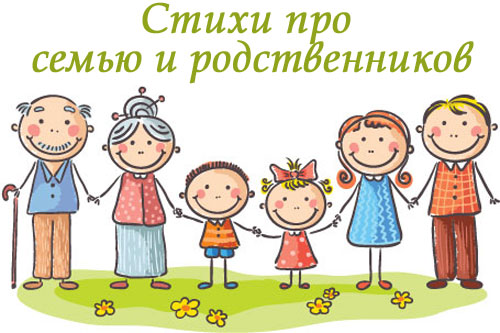 Воспитатель:                                                                                                                Кутний                                                                                        Елена Александровнаг. Тюмень 2019 г.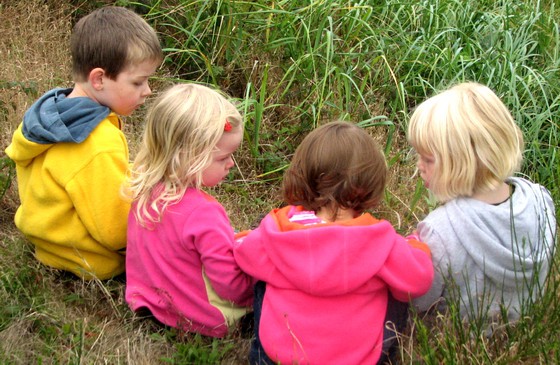 ОглавлениеВведение……………………………………………………………………………...3                                                                                                       Глава 1. Теоретические основы формирования межличностных отношений детей старшего дошкольного возраста……………………………………………………51.1 Межличностные отношения как психолого-педагогическая проблема……..51.2Особенности формирования межличностных отношений у детей  старшего дошкольного возраста………………………………………………………………101.3Психолого-педагогические условия формирования межличностных отношений у детей старшего дошкольного возраста……………………….15Глава 2. Проектирование деятельности педагога  по формированию межличностных отношений детей старшего дошкольного возраста………182.1Описание диагностических методик изучения сформированности межличностных отношений у детей старшего дошкольного возраста……..18 2.2Система игр, направленных на формирование доброжелательного     отношения у дошкольников…………………………………………………….36 Заключение………………………………………………………………………….79 Список литературы………………………………………………………………….80 ПриложенияНачало формыКонец формыВведениеАктуальность исследования. Потребность в общении одна из самых важных человеческих потребностей. Отношения с другими людьми рождают наиболее острые и напряжённые переживания, наполняют смыслом наши действия и поступки.Формирование межличностных отношений чрезвычайно актуально, поскольку множество негативных и деструктивных явлений среди молодежи, наблюдаемых в последнее время (жестокость, повышенная агрессивность, отчужденность и грубость), имеют свои истоки в раннем и дошкольном детстве.Это побуждает обратиться к проблеме формирования межличностных отношений детей старшего дошкольного возраста с тем, чтобы понять их возрастные закономерности и психологическую природу, которые возникают на пути формирования межличностных отношений детей.Данная проблема широко освещена в психолого-педагогической литературе в разных аспектах, например, Т.А. Репина и Я.Л. Коломинский в своих исследованиях обращались к вопросу развития отношений детей в группе детского сада. Т.В. Антонова рассматривала своеобразие проявления старшими дошкольниками инициативности в общении со сверстниками.А.А. Рояк дала психологическую характеристику трудностей, возникающих в межличностных отношениях у дошкольников.Р.А. Иванкова, Р.Л. Кричевский изучали влияние деятельности на взаимоотношения детей. Е.О. Смирнова и В.М. Холмогорова работали над проблемой межличностных отношений дошкольников. В.Р. Кисловская занималась изучением структуры и возрастными изменениями детского коллектива. Е.В. Субботский рассматривал взаимоотношения дошкольников со сверстниками. С.В. Корницкая обращалась к вопросам влияния взрослых на становление взаимоотношений у детей.Следует отметить, что немаловажную роль в формировании межличностных отношении играет дошкольное учреждение.  Жизнь в детском саду способствует развитию межличностных отношений. Дошкольная группа - это генетически ранняя ступень социальной организации людей. Старшая группа детского сада представляет собой развитую социально-психологическую единицу, это группа детей, которые знают друг друга несколько лет, следовательно, важны условия формирования межличностных отношений детей старшего дошкольного возраста.Так как дошкольный возраст это особо ответственный период в воспитании и становлении личности человека, родители, воспитатели и психологи должны четко понимать, что общение с детьми является важным и необходимым условием для гармонично развитой личности.В данный возрастной период в общении ребенка со сверстниками возникают довольно сложные взаимоотношения (ссоры, оскорбления друг друга, несдержанность, обидчивость, драки), что существенным образом, влияет на развитие личности детей старшего дошкольного возраста.У детей старшего дошкольного возраста существуют трудности в общении со взрослыми и со сверстниками (зависть, замкнутость, жестокость, грубость, драки), таким образом, проблема формирования межличностных отношений детей старшего дошкольного возраста актуальна.Проблема исследования - поиск условий формирования межличностных отношений детей в старшем дошкольном возрасте.Объектом исследования являются межличностные отношения детей старшего дошкольного возраста.Предметом исследования являются психолого-педагогические условия формирования межличностных отношений детей в старшем дошкольном возрасте.Цель исследования - выявить и теоретически обосновать психолого-педагогические условия формирования межличностных отношений детей старшего дошкольного возраста.Гипотеза исследования: возможно, формирование межличностных отношений детей старшего дошкольного возраста будет осуществляться наиболее успешно, если:- устанавливать взаимопонимание в отношениях «педагог-ребенок», «ребенок-дети»;- развивать коммуникативно-речевую культуру, навыки общения и сотрудничества;- организовывать совместную деятельность детей старшего дошкольного возраста, усиливающую контакты детей и создающую общие эмоциональные переживания.Для достижения цели необходима постановка следующих задач исследования:На основе изучения и анализа психолого-педагогической литературы выявить и охарактеризовать особенности формирования межличностных отношений у детей старшего дошкольного возраста.Описать психолого-педагогические условия формирования межличностных отношений у детей старшего дошкольного возраста.Провести описание диагностических методик для изучения сформированности межличностных отношений у детей старшего дошкольного возраста.Изучить и систематизировать игры, направленные на формирование межличностных отношений у детей старшего дошкольного возраста.Методы исследования:теоретические: анализ, синтез, сравнение.эмпирические: социометрический тест.Практическая значимость. Разработанная система психолого- педагогических  игр  может быть использована в практической деятельности воспитателя для решения задач по формированию межличностных отношений детей старшего дошкольного возраста.Структура  данной работы. Работа состоит из введения, двух глав, заключения, списка литературы, приложения.Глава 1. Теоретические основы формирования межличностных отношений детей старшего дошкольного возраста1.1 Межличностные отношения как психолого-педагогическая проблемаЧеловек - существо социальное, поэтому он постоянно включается в отношения с другими людьми, вступает в общение. В процессе общения люди постоянно взаимодействуют друг с другом, проявляя свою личность.Личность - высшее интегральное понятие. Личность характеризуется, прежде всего, как система отношений человека к окружающей действительности.Самое главное и определяющее личность - ее отношения к людям, являющиеся одновременно взаимоотношениями. Отношения человека представляют сознательную, избирательную, основанную на опыте, психологическую связь его с различными сторонами объективной действительности, выражающуюся в его действиях, реакциях и переживания. Они образуются и формируются в процессах деятельности.Отношение - сила, потенциал, определяющий степень интереса, степень выраженности эмоции, степень напряжения желания или потребности. Отношения являются движущей силой личности.Многообразие отношений определяет многосторонность и богатство личности. В структуре личности психологи выделяют доминирующие отношения:1. отношение человека к людям;2. отношение его к себе;3. отношение к предметам внешнего мира.Отношения к людям являются решающими и определяющими.Межличностные отношения возникают внутри каждого вида общественных отношений. Они охватывают значительный круг явлений, которые можно квалифицировать с учетом трех компонентов взаимодействия:восприятие и понимание людьми друг друга;межличностная привлекательность (притяжение и симпатия);взаимовлияние и поведение.В современной психологии существуют различные подходы к пониманию межличностных отношений:социометрический (избирательные предпочтения детей);социокогнитивный (и познание другого,  и решение социальных проблем);деятельностный (отношения как результат общения и совместной деятельности детей).Наиболее распространенным подходом к пониманию межличностных отношений дошкольников является социально-психологический подход, где в центре внимания находятся структура и возрастные изменения детского коллектива. Т.А. Репина указывала, что при данном подходе к пониманию межличностных отношений сверстник выступает как предмет эмоциональной, осознанной или деловой оценки .К.А. Абульханова-Славская отмечает, что межличностные отношения могут различаться по своему ценностному социальному содержанию и тем самым иметь различные последствия для участвующих в них личностей. Одни отношения обезличивают людей, «учитывают» их лишь как исполнителей, другие открывают возможность для развития каждого .Е.О. Смирновой была выдвинута гипотеза о том, что человеческие отношения, как к себе, так и к другим, имеют двойственную природу. Отношения людей основаны на двух противоречивых началах, которые можно обозначить как: «Обособленность» или «Я», «Он». Второе начало «Сопричастность» или «Я», «Ты» . В реальных человеческих отношениях эти два начала не могут существовать в чистом виде и постоянно «перетекают» одно в другое.К. Роджерс полагает, что взаимодействие с другими дает человеку возможность обнаружить, пережить или встретить свою действительную самость. Наша личность становится видимой посредством отношений с другими. Отношения создают наилучшую возможность для того, чтобы «полно функционировать», чтобы быть в гармонии с собой, другими и средой .А.В. Киричук предлагает классификацию межличностных отношений, согласно которой отношения дифференцируются на три основные группы:- положительные отношения - симпатия, расположение, товарищество, доброжелательность, одобрение, помощь, сочувствие и т.д.;- индифферентные отношения - равнодушие, черствость, безразличие и т.д.;- отрицательные отношения - антипатия, осуждение, недоверие, подозрительность, грубость и т.д.А.В. Киричук отмечает, что характер отношений в коллективе зависит от содержания и формы общения, от доброжелательного психологического климата в нем.Межличностные отношения делятся на следующие виды:1) официальные и неофициальные;2) деловые и личные;3) рациональные и эмоциональные;4) субординационные и паритетные.Официальными (формальными) называют отношения, возникающие на должностной основе и регулируемые уставами, постановлениями, приказами, законами. Это отношения, имеющие правовую основу. В такие взаимоотношения люди вступают по должности, а не из личных симпатий или антипатий друг к другу. Неофициальные (неформальные) отношения складываются на базе личных взаимоотношений людей и не ограничиваются никакими официальными рамками.Деловые взаимоотношения возникают в связи с совместной работой людей. Ими могут быть служебные взаимоотношения, основанные на распределении обязанностей между членами организации, производственного коллектива.Личные взаимоотношения - это отношения между людьми, которые складываются помимо их совместной деятельности. Можно уважать или не уважать своего коллегу, испытывать к нему симпатию или антипатию, дружить с ним или враждовать. Следовательно, в основе личных отношений лежат чувства, которые люди испытывают по отношению друг к другу. Поэтому личные взаимоотношения носят субъективный характер.Выделяют отношения знакомства, товарищества, дружбы.Под знакомством понимаются отношения, когда мы знаем людей по имени, можем вступать с ними в поверхностный контакт, поговорить с ними.Товарищество подразумевает более тесные положительные и равноправные отношения, складывающиеся со многими людьми на основе общих интересов, взглядов ради проведения досуга в компаниях.Под дружбой понимаем еще более тесные избирательные отношения с людьми, основанные на доверии, привязанности, общности интересов.Рациональные отношения - это отношения, основанные на разуме и расчете, они строятся исходя из ожидаемой или реальной пользы от устанавливаемых отношений. Эмоциональные отношения, напротив, основаны на эмоциональном восприятии друг друга, часто без учета объективной информации о человеке. Поэтому рациональные и эмоциональные отношения чаще всего не совпадают. Так, можно испытывать неприязнь к человеку, но вступать с ним в рациональные отношения во благо общей цели или личной выгоды.Субординационные отношения -  это отношения руководства и подчинения, то есть неравноправные отношения, в которых одни люди имеют более высокий статус (должность) и больше прав, чем другие. Это отношения между руководителем и подчиненными. В противоположность этому паритетные отношения означают равноправие между людьми. Такие люди не подчинены друг другу и выступают как независимые личности .Вся система отношений человека реализуется в общении. При этом общение - это такое поведение людей, в процессе которого развиваются, проявляются и формируются межличностные отношения.В общении выделяют три взаимосвязанных стороны:1) Коммуникативная сторона общения - обмен информацией между людьми.2) Интерактивная сторона - организация взаимодействия между людьми. Например, нужно согласовать действия, распределить функции или повлиять на настроение, поведение, убеждения собеседника.3) Перцептивная сторона общения - процесс восприятия друг друга партнерами по общению и установление на этой основе взаимопонимания.Границы между этими сторонами условны и могут сливаться и дополнять друг друга .К средствам общения относятся:1) Язык - система слов, выражений и правил их соединения в осмысленные высказывания, используемые для общения. Слова и правила их употребление едины для всех говорящих на данном языке, это и делает возможным общение при помощи языка. Но объективное значение слова преломляется для человека через призму его собственной деятельности и образует уже свой личностный, "субъективный" смысл, поэтому мы не всегда правильно понимаем друг друга.2) Интонация, эмоциональная выразительность, которая способна придавать разный смысл одной и той же фразе.3) Мимика, поза, взгляд собеседника могут усиливать, дополнять или опровергать смысл фразы.4) Жесты как средства общения могут быть как общепринятыми, т.е. иметь закрепленные за ними значения, или экспрессивными, т.е. служить для большей выразительности речи.5) Расстояние, на котором общаются собеседники, зависит от культурных, национальных традиций, от степени доверия к собеседнику.В процедуре общения принято выделять этапы:1) Потребность в общении (необходимо сообщить или узнать информацию, повлиять на собеседника и т.п.) побуждает человека вступить в контакт с другими людьми.2) Ориентировка в целях общения, в ситуации общения.3) Ориентировка в личности собеседника.4) Планирование содержания своего общения: человек представляет себе (обычно бессознательно), что именно скажет.5) Бессознательно (иногда сознательно) человек выбирает конкретные средства, речевые фразы, которыми будет пользоваться, решает, как говорить, как себя вести.6) Установление контакта.7) Восприятие и оценка ответной реакции собеседника, контроль эффективности общения на основе установления обратной связи.8) Обмен мнениями, идеями, фактами.9) Корректировка направления, стиля, методов общения.Если какое-либо из звеньев акта общения нарушено, то говорящим не удается добиться ожидаемых результатов общения - оно окажется неэффективным.В реальном общении даны не только межличностные отношения людей, то есть выявляются не только их эмоциональные привязанности, неприязнь и прочее, но в общении воплощаются и общественные, то есть безличные по своей природе, отношения. Вне общения немыслимо человеческое общество. Поэтому общение существует одновременно и как реальность общественных отношений, и как реальность межличностных отношений.В связи с вышесказанным подчеркнем, что межличностные отношения существуют внутри каждого вида общественных отношений. Понятие «межличностные отношения» акцентирует внимание на эмоционально-чувственном аспекте взаимодействия между людьми.Важнейшая специфическая черта межличностных отношений - эмоциональная основа, то есть они возникают и складываются на основе определенных чувств, рождающихся у людей по отношению друг к другу.Эмоциональная основа межличностных отношений включает все виды эмоциональных проявлений: аффекты, эмоции и чувства. Направленность человека на внешний или внутренний мир (экстравертированность или интравертированность) является важной характеристикой, влияющей на межличностные отношения.Таким образом, межличностные отношения являются не только необходимым компонентом деятельности людей, осуществление которой предполагает их сотрудничество, но и обязательным условием развития личности человека.1.2 Особенности формирования межличностных отношений у детей старшего дошкольного возраста          Дошкольный возраст, по мнению А.Н. Леонтьева, - это период первоначального фактического склада личности. Именно в это время происходит становление основных личностных механизмов и образований. Развиваются тесно связанные друг с другом эмоциональная и мотивационная сферы, формируется самосознание. В старшем дошкольном возрасте происходит становление образа «Я» и самооценки, причем в своем формировании самооценка несколько опережает содержательный план образа «Я» .Старший дошкольный возраст - период познания мира человеческих отношений, творчества и подготовки к следующему, совершенно новому этапу в его жизни - обучению в школе.В дошкольном возрасте проявляются различные взаимоотношения - дружеские и конфликтные, здесь выделяются дети, испытывающие трудности в общении. С возрастом отношение дошкольников к сверстникам меняется, они оцениваются не только по деловым качествам, но и по личностным. Ребенок с удовольствием участвует в коллективных делах, способен принять общую цель и условия, старается действовать согласованно, проявлять живой интерес, к общему результату.Происходит постепенный переход от игры как ведущей деятельности к учению.У детей старшего дошкольного возраста уже сформирована достаточно высокая компетентность в различных видах деятельности и в сфере отношений. Эта компетентность появляется, прежде всего, в способности принимать собственные решения на основе имеющихся знаний, умений и навыков.В его поведении и взаимоотношениях наблюдаются волевые проявления: он стремится сдержаться, если это необходимо, проявить терпение, настойчивость. Эти элементы произвольности очень ценны для предстоящей учебной деятельности.Детям старшего дошкольного возраста свойственно преобладание общественно значимых мотивов над личностными. Происходит постепенное разрешение противоречия между эгоцентризмом и коллективистической направленностью личности в пользу децентрации. В процессе усвоения нравственных норм и правил формируется активное отношение к собственной жизни, развивается эмпатия, сочувствие. Но у дошкольника они еще только складываются, и подходить с высокими требованиями к произвольному управлению ребенком своей активностью еще преждевременно.Фундаментальная значимость проблемы становления и развития межличностных отношений у детей привлекала внимание многих психологов и педагогов. Этой теме посвящены экспериментальные и теоретические исследования В.К. Корытло, Я.Л. Коломинского, Т.А. Репиной, В. Дамон, К. Рубин и других.Выделяют три вида межличностных отношений у детей старшего дошкольного возраста:межличностные отношения, которые можно выявить, анализируя объективные связи детей, устанавливающиеся при взаимодействии в совместной деятельности и общении;межличностные отношения, выявляемые при рассмотрении избирательных отношений, существующих в группе;вид отношений, которые проявляются в системе существующих в группе взаимных оценок детьми друг друга.Межличностные отношения в детской группе представляют собой достаточно сложное социально-психологическое явление и подчиняются определенным закономерностям: первая - обусловленность природы межличностных отношений тем местом, которое возрастная социальная группа занимает в обществе; вторая - это их зависимость от совместной деятельности; третья - их уровневая природа.Группа детского сада, с одной стороны, явление социально-педагогическое, развивающееся под воздействием воспитателей, которые ставят перед этой группой социально-значимые задачи. С другой стороны, благодаря существующим внутригрупповым процессам в ней имеются зачатки саморегуляции. Являясь своеобразной малой группой, группа детского сада представляет собой генетически наиболее раннюю ступень социальной организации, где у ребенка развивается общение и разнообразные виды деятельности, формируются первые отношения со сверстниками, столь важные для становления его личности.Т.А. Репина выделяет следующие структурные единицы группы детского сада:1. Поведенческая, к ней относят: общение, взаимодействие в совместной деятельности и поведение члена группы, адресованное другому.2. Эмоциональная (межличностные отношения). К ней относят деловые отношения (в ходе совместной деятельности), оценочные (взаимное оценивание детей) и собственно личностные отношения.3. Когнитивная (гностическая), к которой относятся восприятие и понимание детьми друг друга (социальная перцепция), результатом которых, являются взаимные оценки и самооценки.Т.А. Репина предполагает, что у дошкольников проявляется феномен взаимосвязи и взаимопроникновения разного вида отношений .Межличностные отношения непременно проявляются в общении, в деятельности и в социальной перцепции. Затруднения в общения могут вызвать у детей недоброжелательное отношение к сверстникам, озлобленность, агрессию.Общение дошкольников со сверстниками имеет ряд существенных особенностей, качественно отличающих его от общения со взрослыми.Первая и наиболее важная отличительная черта состоит в большом разнообразии коммуникативных действий и чрезвычайно широком их диапазоне. В общении со сверстниками можно наблюдать множество действий и обращений, которые практически не встречаются в контактах со взрослыми (ребёнок спорит со сверстником, навязывает свою волю, успокаивает, требует, приказывает, обманывает, жалеет и т.д.). Именно в общении с другими детьми впервые проявляются такие сложные формы поведения, как притворство, стремление сделать вид, выразить обиду, кокетство, фантазирование.Вторая яркая черта общения заключается в его чрезвычайно яркой эмоциональной насыщенности. Повышенная эмоциональность и раскованность контактов дошкольников отличает их от взаимодействия со взрослыми. Действия, адресованные сверстнику, характеризуются значительно более высокой аффективной направленностью. В общении со сверстниками у ребёнка наблюдается в 9-10 раз больше экспрессивно-мимических проявлений, выражающих самые различные эмоциональные состояния - от яростного негодования до бурной радости, от нежности и сочувствия до гнева.Третья специфическая особенность контактов детей заключается в их нестандартности и не регламентированности. Если в общении со взрослым даже самые несмелые дети придерживаются определенных общепринятых норм поведения, то при взаимодействии со сверстником ребенок использует самые неожиданные действия и движения. Этим движениям свойственна особая раскованность, ненормированность, незаданность никаким образцам: дети прыгают, принимают причудливые позы, кривляются, передразнивают друг друга, придумывают новые слова и звукосочетания, сочиняют разные небылицы. Подобная свобода позволяет предположить, что общество сверстников помогает ребенку проявить свое самобытное начало.Четвертая особенность общения сверстников - преобладание инициативных действий над ответным. Особенно ярко это проявляется в невозможности продолжить и развить диалог, который распадается из-за отсутствия ответной активности партнера. Для ребенка наиболее важно его собственное действие или высказывание, а инициативу сверстника в большинстве случаев он не поддерживает. Инициативу взрослого они принимают и поддерживают примерно в два раза чаще. Чувствительность к воздействиям партнера существенно меньше в сфере общения с другими детьми, чем со взрослыми. Такая несогласованность коммуникативных действий часто порождает конфликты, протесты, обиды среди детей.М.И. Лисина утверждает, что «общение детей старшего дошкольного возраста развивается на основе потребности в доброжелательном внимании, сотрудничестве, уважении взрослого при ведущей роли стремления к сопереживанию и взаимопониманию» .Способности к общению у детей развиваются в процессе познания окружающего социального мира со слов взрослых (нормативные знания о взаимодействии людей), а также на основе личного опыта.Ведущим мотивом общения ребёнка, по мнению М.И. Лисиной является личностный мотив при принятии взрослого как целостной личности, обладающей знаниями, умениями и социально-нравственными нормами, который может быть строгим и добрым старшим другом.Общение с взрослыми и сверстниками способствует приобщению дошкольников к моральным и нравственным ценностям общества; формированию мотивационной, интеллектуальной и коммуникативной готовности к школьному обучению .В старшем дошкольном возрасте эмоциональные процессы становятся более уравновешенными. В то же время эмоциональная жизнь ребёнка отличается насыщенностью и интенсивностью. Особенно важным для развития дошкольника является появление таких эмоций, как сочувствие другому, сопереживание (эмпатия), без них невозможны совместная деятельность и сложные формы общения детей. Всё, во что включается дошкольник - игра, рисование, лепка, конструирование, подготовка к школе, помощь маме в домашних делах - должно иметь яркую эмоциональную окраску, иначе деятельность не состоится или быстро разрушится. Ребёнок, в силу своего возраста, просто не способен делать то, что ему не интересно.По мнению Е.В. Субботского, сотрудничество и кооперация типичны для старших дошкольников в отношениях как со сверстниками, так и со взрослыми. В целом автор выделяет три типа отношений ребенка с окружающими людьми: отношения эмоционального общения, руководства - подражания и отношения кооперации, которые возникают в рамках ведущей деятельности и поочередно выступают на первый план в системе взаимоотношений ребенка с окружающей действительностью .Таким образом, у детей старшего дошкольного возраста в общении и взаимоотношениях наблюдаются качественные изменения, свидетельствующие об активном процессе их социализации. Вместе с тем, достижения в социально-личностном развитии детей и взаимодействии со сверстниками во многом обусловлены воспитательным влиянием педагогов, их умении найти эффективные методы развития и обогащения опыта общения дошкольников.Таким образом, особенности формирования межличностных отношений заключаются в следующем:во-первых, в старшем дошкольном возрасте изменяется содержание общения, его мотивы, коммуникативные навыки и умения. А главное, формируется один из компонентов психологической готовности к обучению в школе - коммуникативный. Ребенок избирательно относится ко взрослым, постепенно начиная осознавать свои отношения с ними: как они к нему относятся и что от него ждут, как он к ним относится и что от них ждет. Нормы поведения, усвоенные ребенком в семье, отражаются на процессе его общения со сверстниками. В свою очередь многие качества, приобретенные ребенком в детском коллективе, приносятся в семью;во-вторых, в общении со сверстниками ребёнок учится согласовывать свои действия с действиями других детей. В играх и реальной жизни, общаясь с товарищами, дети воспроизводят отношения взрослых, учатся применять на практике нормы поведения, оценивать своих товарищей и себя;в-третьих, взаимоотношения дошкольников в группах сверстников характеризуются ситуативностью и неустойчивостью (ссоры и примирения друг с другом происходят по нескольку раз в день), но это общение - необходимое условие усвоения определенных норм взаимодействия;в-четвёртых, специфика общения старших дошкольников со сверстниками во многом отличается от общения со взрослыми. Контакты со сверстниками более эмоционально насыщены, сопровождаются резкими интонациями, криками, смехом. В контактах с другими детьми отсутствуют жесткие нормы и правила, которые следует соблюдать, общаясь со взрослым.Формирование межличностных отношений у детей старшего дошкольного возраста возможно при создании психолого-педагогических условий, которые будут рассмотрены в следующем параграфе.1.3 Психолого-педагогические условия формирования межличностных отношений у детей старшего дошкольного возрастаМежличностные отношения реализуются, проявляются и формируются в общении и совместной деятельности. Исключительно велика роль общения в формировании личности ребенка. Сейчас уже не приходится доказывать, что межличностное общение - совершенно необходимое условие жизни людей, без него невозможно полноценное формирование у человека ни одной психической функции или психического процесса и, личности в целом.В психолого-педагогических исследованиях убедительно показана, ведущая роль общения детей со взрослыми и сверстниками в формировании основных психических функций, обеспечении эмоциональной устойчивости, интеллектуального и речевого развития детей на разных возрастных этапах (М.Г. Елагина, М.И. Лисина, Э. Пиклер, С.Ю. Мещерякова, А.Г. Рузская, Е.О. Смирнова, Л.М. Шипицына).По мнению  педагогов-психологов,   сформированность  межличностного общения у детей старшего дошкольного возраста выражается в желании вступать в контакт с окружающими («Я хочу»); в умении организовать общение («Я умею»), характеризующееся, в свою очередь, умением слушать собеседника, эмоционально сопереживать, решать конфликтные ситуации; в знании норм и правил, каким необходимо следовать при общении с окружающими («Я знаю»).На наш взгляд, для успешного формирования межличностных отношений обеспечение взаимопонимания в отношениях «педагог-ребёнок», «ребёнок - дети». (первое условие)Взаимопонимание является показателем социально-психологического общения и имеет исключительное значение для групповой, общей деятельности людей. Объективной основой взаимопонимания выступает общность интересов, близких и отдаленных целей, взглядов.В общении детей друг с другом возникают ситуации, требующие согласования действий и проявления доброжелательного отношения к сверстникам, умения отказаться от личных желаний ради достижения общих целей. Большинство дошкольников в общении со сверстниками очень эмоциональны,  раскованны.Формирование отношений между детьми должно строиться на основе взаимных симпатий детей, умении оценивать поведение сверстников и свое, научить детей не допускать грубых, резких обращений и ответов, в которых выражается пренебрежительное отношение к интересам и желаниям сверстника .Таким образом, демонстрация навыков, умений, определенных взаимоотношений, эмоционального состояния наблюдается не только в игровых ситуациях, но и в процессе выполнения совместных заданий, ситуациях свободного общения дошкольников между собой. В этих ситуациях просматривается взаимосвязь между отношениями «педагог-ребёнок», «ребёнок-дети» .Второе условие при формировании межличностных отношений у детей старшего дошкольного возраста - совместная деятельность, которая оказывает влияние на положительные отношения между детьми в дошкольной группе.По мнению психологов А.А. Бодалева, Н.П. Ерастова, А.А. Леонтьева и других, совместная деятельность и общение образуют единство. Общение и совместная деятельность - важные составляющие жизни дошкольника. Благодаря этим составляющим ребенок познает мир, учится строить отношения с другими людьми, личностно развивается. Умение общаться положительно влияет не только на взаимодействие с окружающими, но и на самооценку ребенка, ее внутренние характеристики: адекватность представлений о себе и своих возможностях, уверенность в собственных силах, эмоциональную комфортность В совместной деятельности, объединенной дружескими отношениями, перспективами будущих совместных дел и переживаний, у детей формируются чувство психологической защищенности, душевного комфорта, что, в свою очередь, способствует проявлению творческой инициативы и вклада каждого в коллективную жизнь. Следовательно, совместная деятельность вызывает у детей чувство гордости и радости общих достижений, что способствует успешному формированию межличностных отношений у детей старшего дошкольного возраста.В психолого-педагогической литературе выделяют следующие виды деятельности: игровая, трудовая, учебная, спортивная и художественная.Важной формой организации совместной деятельности является игровая деятельность. В дошкольном возрасте игра является одной из основных форм организации детской жизни, в процессе которой дети влияют друг на друга, приобретают для себя жизненные привычки.З.С. Целенко отмечала большую значимость совместной деятельности в формировании межличностных отношений у детей старшего дошкольного возраста . Она доказала, что ребенок дошкольного возраста проигрывает социальный опыт, приобретенный в общении со взрослыми. Причем это проигрывание происходит в различных формах взаимодействия ребенка со сверстниками. Третьим условием формирования межличностных отношений у старших дошкольников является развитие коммуникативно-речевых навыков. Их сформированность оказывает влияние на формирование межличностных отношений, на самооценку, на развитие личности в целом.Коммуникативно-речевое развитие детей понимается как составляющее межличностных отношений и представляет собой культурно-речевой эталон, содержащий ценностно-значимую информацию (познавательно-развивающую и эмоционально-личностную), которая направлена на субъект или квазисубъект речевого общения .В основе коммуникативно-речевого развития лежат общепринятые нравственные требования к общению, неразрывно связанные с признанием неповторимости, ценности каждой личности: вежливость, корректность, тактичность, скромность, предупредительность.Таким образом, речь является необходимым, компонентом межличностных отношений. Важное значение для формирования межличностных отношений играет создание эмоционально благоприятной ситуации, которая бы способствовала возникновению желания активно участвовать в речевом общении. Велико значение театрализованной игры для коммуникативно-речевого развития детей старшего дошкольного возраста (совершенствование диалогов и монологов, освоение выразительности речи).Развитие коммуникативно-речевых навыков, а так же навыков общения и сотрудничества для формирования межличностных отношений у детей старшего дошкольного возраста имеет важное  значение.Таким образом, формирование межличностных отношений у детей старшего дошкольного возраста обеспечивается созданием следующих психолого-педагогических условий:обеспечение взаимопонимания в отношениях «педагог-ребёнок», «ребёнок- дети» (отношения строятся на основе взаимных симпатий, умении детей оценивать поведение сверстников и свое, научить детей не допускать грубых, резких обращений и ответов, в которых выражается пренебрежительное отношение к интересам и желаниям сверстника);развитие коммуникативно-речевых навыков, а так же навыков общения и сотрудничества (развитие речи осуществляется при непосредственном участии взрослого);организация совместной деятельности детей старшего дошкольного возраста, например, сюжетно-ролевых, подвижных и театрализованных игр, которые усиливают контакты детей и создают общие эмоциональные переживания.Глава 2. Проектирование деятельности педагога  по формированию межличностных отношений детей старшего дошкольного возраста2.1 Описание диагностических методик изучения сформированности межличностных отношений у детей старшего дошкольного возрастаСреди объективных методов, используемых в группе дошкольников, наиболее популярными являются:♦ социометрия,♦ метод наблюдения,♦ метод проблемных ситуаций.Остановимся на описании этих методов подробнее.СОЦИОМЕТРИЯ        Уже в старшей группе детского сада существуют достаточно прочные избирательные отношения. Дети начинают занимать разное положение среди сверстников: одни более предпочитаемы для большинства детей, а другие — менее. Обычно предпочтения одних детей перед другими связывают с понятием «лидерство». Проблема лидерства является одной из важнейших в социальной психологии. При всем многообразии трактовок этого понятия сущность лидерства в основном понимается как способность к социальной воздейственности, руководству, доминированию и подчинению себе других. Феномен лидерства традиционно связывается с решением какой-то задачи, с организацией какой-либо важной для группы деятельности. Данное понимание достаточно трудно приложить к группе дошкольников, в частности к группе детского сада. Эта группа не имеет четких целей и задач, у нее нет какой-либо определенной, общей, объединяющей всех членов деятельности, здесь трудно говорить о степени социального влияния. Вместе с тем не вызывает сомнений факт предпочтения определенных детей, их особой притягательности. Поэтому более правильно для данноговозраста говорить не о лидерстве, а о привлекательности или популярности таких детей, которая, в отличие от лидерства, не всегда связана с решением групповой задачи и с руководством какой-либо деятельностью. Степень популярности ребенка в группе ровесников имеет большое значение. От того, как складываются отношения дошкольника в группе сверстников, зависит последующий путь его личностного и социального развития. Положение детей в группе (степень их популярности или отверженности) в психологии выявляетсясоциометрическими методами , которые позволяют выявить взаимные (либо не взаимные) избирательные предпочтения детей. В этих методиках ребенок в воображаемых ситуациях осуществляет выбор предпочитаемых и непредпочитаемых членов своей группы. Остановимся на описании некоторых из методик, соответствующих возрастным особенностям дошкольников 4—7 лет.Капитан корабля.Во время индивидуальной беседы ребенку показывают рисунок корабля (или игрушечный кораблик) и задают следующие вопросы:1. Если бы ты был капитаном корабля, кого из группы ты взял бы себе в помощники, когда отправился бы в дальнее путешествие?2. Кого пригласил бы на корабль в качестве гостей?3. Кого ни за что не взял бы с собой в плавание?4. Кто еще остался на берегу?Как правило, такие вопросы не вызывают у детей особых затруднений. Они уверенно называют два-три имени сверстников, с которыми они предпочли бы «плыть на одном корабле». Дети, получившие наибольшее число положительных выборов у сверстников (1-й и 2-й вопросы), могут считаться популярными в данной группе. Дети, получившие отрицательные выборы (3-й и 4-й вопросы), попадают в группу отверженных (или игнорируемых). Организация исследованияЭкспериментальное  исследование проводилось в 2018  учебном году на базе МДОУ детский сад № 65, г.Тюмени, старшей группы «Крепыши».Объект исследования: межличностное общение детей дошкольного возраста (4 – 5 лет).Предмет: проблемы межличностного общения дошкольников.Цель: изучить проблемы межличностного общения дошкольников и дать рекомендации по улучшению межличностного общения детей в группе.В исследовании приняли участие 28  детей старшей группы в возрасте 4-5 лет. Особенности межличностного общения этой возрастной группы позволяют решить следующие задачи исследования:определить характер отношения ребенка к сверстникам;изучить особенности игровой деятельности группы, психологическую атмосферу;определить совместимость детей в группе;определить статус ребенка в системе межличностного общения.Гипотеза: существуют проблемы в межличностном общении дошкольников.Исследование предполагает соответствующие диагностические процедуры, составившие в итоге целый комплекс методов:Метод наблюдения (методика Е. О. Смирновой);Социометрический метод (методика «Капитан корабля» Е.О.Смирновой);Метод проблемных ситуаций (методика «Строитель»).Метод наблюдения позволяет первично ориентироваться в реальном общении детей во время игровой деятельности, получить информацию о контактировании детей, чтобы составить общую картину взаимного общения детей в группе, поэтому он является первым этапом изучения межличностного внутригруппового общения детей. Изучение внутригруппового общения, определение уровня развития общения в обследуемой группе осуществлялось по методике Е. О. Смирновой. Целью наблюдения было – исследование особенностей поведения детей, характер их общения, формы общения, уровень развития общения во время игровой деятельности. Наблюдение за детьми проводилось в одно и то же время (в утренние часы и после дневного сна) в помещении для групповых игр при одних и тех же условиях. Такое время для наблюдения было выбрано как самое благоприятное для самостоятельных игр. Применяя эту методику, обращено внимание на поведение детей, характеризуемое следующими показателями: инициативность, чувствительность к действию сверстников и эмоциональный фон, который преобладает (негативный, нейтральный, деловой). Для изучения особенностей владения ребенком коммуникативными средствами, характера общения со сверстниками в процессе игровой деятельности заводится протокол, в котором фиксируются данные показатели по каждому ребенку, который участвовал в обследовании. Затем, результаты обобщаются в таблице наблюдения и оцениваются по шкале, которая приведена в таблице 1.Таблица 1 – Шкала оценки параметров и показателейПродолжение таблицы 1В таблице наблюдения против каждого ребенка делается отметки по характеру отношения к сверстникам: (0 – 1 балл) по инициативности –неразвитость потребности общения со сверстниками, (2 – 3 балла) – нормальный уровень развития потребности в общении, 4 балла и выше – высокий уровень развития потребности в общении. Отсутствие чувствительности к воздействию сверстников (0 – 1 балл) свидетельствует о неспособности видеть и слышать другого человека. Свыше 1 балла – отвечает на предложения и инициативы сверстников.Результаты, обобщенные в таблице наблюдения за игровой деятельностью детей, отражаются в следующей таблице, в которой делаются отметки по уровню развития навыков общения, исходя из следующей характеристики уровней.Первый уровень: игрушки заменяют игровое общение со сверстниками. Развитие сюжета осуществляется на основе предметно-действенного замещения. Ребенок «уходит» от совместной игровой деятельности, занимает позицию «наблюдателя» за играми других детей, или позицию «разрушителя», которая направлена на разрушение игр других детей, ребенок не становится субъектом игровой деятельности.Второй уровень развития навыков общения – короткие ролевые диалоги, слитые с построением сюжета. Ребенок не может удержать цель организационного общения, и совместная деятельность прекращается, может возникнуть конфликт. Наблюдается минимальное проявление самостоятельности и творчества детей.  Третий уровень развития навыков общения – изменение ролевого поведения по ходу игры, смена ролей, детьми разрабатывается предварительный замысел игры. Но проявление позиции субъекта игровой деятельности неустойчивое из-за недостаточной ориентированности на сверстника как на партнера по совместной игре.  Четвертый уровень развития навыков общения характеризуется построением сюжета на основе взаимной договоренности в отношении ролевого поведения в игре и заинтересованности в игровых действиях. Ребенок полностью считает сверстника партнером по совместной игре, отсутствуют противоречия между игровыми замыслами детей и способами их реализации в игровой деятельности. Все результаты метода наблюдения обобщаются и делаются соответствующие выводы по уровню развития общения по группе обследуемых детей. После того, как составлена общая картина взаимного общения детей в группе следует приступить ко второму этапу исследования – определить положение детей в группе (социальный статус), взаимные (невзаимные) избирательные предпочтения, структуры группы, принадлежность ребенка к существующим внутри группы объединениям, отношения детей друг к другу, возможно определить и оценить социометрическим методом с использованием методики «Капитан корабля» (методика Смирновой Е. О.).Цель – выявление объективной картины взаимодействия детей в группе путем оценки межличностных предпочтений.Организация проведения: с каждым ребенком проводится индивидуальная беседа (остальные дети в это время заняты с воспитателем), в ходе которой ребенку показывается рисунок корабля и задаются вопросы:Представь себе, что ты отправляешься в дальнее плавание, и ты являешься капитаном этого корабля, то кого из группы ты взял бы себе в помощники?Кого бы ты пригласил на корабль в качестве гостя?Кого бы ты ни за что не взял с собой в команду в плавание?Кого бы ты оставил на берегу?Ребенок называет имена сверстников, с которыми он предпочел (или не предпочел) бы «плыть на одном корабле». Первичная информация, то есть, выборы детей (социометрический выбор) фиксируются в процессе самого исследования в социометрической таблице. В матрице определяется социометрический статус каждого ребенка на основании индивидуального индекса, который определяется как отношение сделанных выборов к количеству детей в обследуемой группе за минусом 1 (сам ребенок). В матрице вертикально расположены имена детей обследуемой группы, в верхней части таблицы по горизонтали – порядковые номера детей. По строкам проставлены цифры, обозначающие выбор детей по номерам задаваемых вопросов (3-й и 4-й вопросы проставляются со знаком (−). Выделяются взаимные выборы детей, то есть те, когда дети выбрали друг друга. В матрице заполняются суммирующие графы и строки по количеству выборов всего, получивших положительные выборы и отрицательные.В результате данной процедуры каждый ребенок в группе получает определенное количество положительных и отрицательных выборов со стороны своих сверстников. Затем осуществляется подсчет положительных и отрицательных выборов, который получил каждый ребенок, что заносится в специальный протокол, где фиксируется количество положительных и отрицательных ответов по каждому ребенку, определяются взаимные выборы. Количество отрицательных и положительных выборов, которые получил каждый ребенок, позволяет выявить его положение в группе (социометрический статус ребенка): дети, которые получили наибольшее количество (более четырех) положительных выборов (1-й и 2-й вопросы), могут считаться популярными («звезды») в данной группе обследуемых (статусная категория 1); детей, которые получили один или четыре положительных выбора относят к группе предпочитаемых (статусная категория 2);дети, которые не получили ни положительных, ни отрицательных выборов – это игнорируемые, остающиеся как бы незамеченными своими сверстниками (статусная категория 3). детей, которые получили в основном отрицательные выборы (3-й и 4-й вопросы), относят к группе отвергаемых (статусная категория 4); Исходя из этого, определяется, насколько желанен ребенок в системе межличностного общения в группе. Проведение обследования по данной методике позволяет определить уровень благополучия взаимоотношений в группе, то есть соотношение суммарных показателей благоприятных (статусные категории 1 и 2) и неблагоприятных статусных категорий (статусные категории 3 и 4). Если преобладают благоприятные статусные категории, то уровень благополучия взаимоотношений в группе считается высоким, если в группе преобладают дети с неблагоприятным статусом, то уровень благополучия взаимоотношений в группе низкий.         На основании матрицы социометрического обследования по методике «Капитан корабля» производятся расчеты показателей, проводится их анализ, и делаются соответствующие выводы по положению детей в группе, взаимных или невзаимных избирательных предпочтениях, структуры обследуемой группы, принадлежности ребенка к существующим внутри группы объединениям. Для выявления явного лидера, наиболее влиятельных детей, группировок, состоящих из детей взаимосвязанных, то есть, стремящихся друг к другу при общении, составляется социограмма  локограммного вида («локус»).       После того, как закончен второй этап исследования (социометрический метод), проведен анализ его результатов и сделаны соответствующие выводы, с целью более полного изучения межличностного общения детей, следует приступить к третьему этапу исследования – проведению эксперимента, в котором дети должны решить социальные проблемы (метод проблемных ситуаций). Социальными проблемами для ребенка при применении этого метода исследования являются: оценка действий сверстника, разрешение конфликта, одобрение и поддержка другого ребенка в его действиях и т.д. Третий этап исследования проводится по методике «Строитель». Цель – составить полную картину поведения ребенка в проблемной ситуации, определить основание и причины того или иного его поведения.        Процедура проведения: в эксперименте участвуют двое детей и экспериментатор, который предлагает детям построить что-либо из конструктора. Дети говорят, что они хотели бы построить. Детям предлагается сделать выбор: один будет строить, а другой будет наблюдать за строительством в роли контролера, то есть наблюдать, подсказывать и оценивать действия первого ребенка вместе со взрослым. Во время строительства, взрослый либо хвалит ребенка за удачные действия, либо порицает, призывает ребенка-контролера тоже оценивать действия ребенка-строителя.        Эксперимент проводится в первой половине дня, когда дети, не занятые в эксперименте, играют под присмотром воспитателя. Эксперимент проводится в течение 7 дней, так как занимает продолжительное время и в течение одного дня можно заняться только с одной парой детей. Пара детей подбирается с учетом результатов проведенного наблюдения и социометрического обследования. Такой выбор пар объясняется тем, что в эксперименте оценивается поведение в проблемных ситуациях только тех детей, которые выступают в роли контролера, а в этом случае будут оцениваться дети, имеющие разные социометрические статусы. Более того, будет проведена оценка поведения детей в проблемной ситуации при их взаимодействии с детьми, имеющими другие социометрические статусы. Поведение детей регистрируется в протоколе . В протоколе отмечается: какова степень эмоциональной вовлеченности ребенка, каков характер участия в действиях сверстника, характер и степень выраженности сопереживания сверстнику, характер и степень проявления просоциальных форм поведения детей в проблемных ситуациях. Далее проводится оценка поведения детей в проблемной ситуации по следующим группам показателей поведения детей.Первая группа – степень эмоциональной вовлеченности ребенка, который выступает в роли контролера, в действия ребенка-строителя оценивается баллами:0 – полностью не интересуется действиями сверстника (занят своими делами, нет интереса к ходу строительства; 1 – заинтересован действиями сверстника, бросает беглый взгляд в его сторону;2 – периодически наблюдает за ходом строительства, задает вопросы и иногда комментирует действия ребенка-строителя;3 – внимательно наблюдает и активно вмешивается в действия сверстника. Вторая группа – характер участия в действиях сверстника оценивается следующими баллами:0 – никак не оценивает действия ребенка-строителя;1 – негативная оценка (ругает, высказывает насмешки);2 – демонстративная оценка (сравнение с собой); 3 – позитивная оценка (высказывает одобрение, советует, дает подсказки, помогает строить).Третья группа – характер и степень выраженности сопереживания сверстнику оценивается баллами:0 – безразличное отношение ко всем оценкам партнера по строительству, то есть, индифферентное;1 – реакция неадекватна, то есть поддерживаются порицания взрослого и не поддерживается поощрение с его стороны;2 – реакция частично адекватна, то есть, поддерживаются и порицания и похвала со стороны взрослого;3 – реакция адекватна, то есть, полностью поддерживаются поощрения и похвала со стороны взрослого и выражается порицания и похвала со стороны несогласие с порицанием, которое высказывается взрослым.Четвертая группа – характер и степень проявления просоциальных форм поведения детей в проблемных ситуациях оценивается баллами:0 – не дает советы и не предлагает помощь;1 – дает советы;2 – предлагает помощь в конце строительства:3 – дает советы и предлагает помощь в ходе строительства.После оценки поведения детей в проблемной ситуации проводится анализ, и делаются соответствующие выводы. Окончательные выводы делаются по результатам всех этапов исследования и разрабатываются рекомендации, направленные на улучшение межличностного общения детей. Анализ результатов исследованияНа основании протокола, который составлен в ходе наблюдения за игровой деятельностью детей, и в котором зафиксирован характер межличностного общения детей, получены результаты по уровню развития общения в обследуемой группе. Результаты оценки представлены в таблице . Таблица 2 –Таблица наблюдения за игровой деятельностьюНа основании показателей, которые представлены в таблице 2, определены результаты исследования по методу наблюдения, которые отражены в таблице 3.Таблица 3 – Результаты исследования по методу наблюдения за игровой деятельностью детейИз таблицы видно, что в обследуемой группе детей преобладает позитивный эмоциональный фон. Этот вывод вытекает из того, что позитивный эмоциональный фон присутствует у 57% обследуемых детей, то есть большей их части, тогда как нейтральный – у 36% обследуемых детей, то есть у 10 человек положительные и отрицательные эмоции сбалансированы. Негативный эмоциональный фон по отношению к сверстникам наблюдается у 2  мальчиков  , в связи с чем, они требует особого внимания.Детей, которые были задействованы в обследовании, можно разделить на три группы.К первой следует отнести 4 человека, то есть, 14% от общей численности детей задействованных в обследовании. Эти дети не принимают участие в сюжетно-ролевых играх, они сторонние наблюдатели. Они соглашаются принять участие в игре только на малозначительных ролях. Эти дети не общительны, молчаливы, ориентированы на то, что игрушка заменяет им партнера-сверстника. Эмоциональный фон одного из них негативный, у двоих – нейтральный. Они предпочитают высказываться, задавая вопросы, в диалоги вступают редко. Среди этой группы детей следует выделить одного мальчика – Коля Б., который имеет отрицательный эмоциональный фон в общении со своими сверстниками: раздражителен, часто кричит. Он некоммуникабелен, поэтому дети в свои игры его принимают редко, а, так как всякая инициатива в сговоре на игру у него отсутствует, то чаще всего он играет один.Можно предположить, что причина всего этого – эмоциональная сторона отношений между людьми не выступает для этих детей как объект познания.Ко второй группе можно отнести 14 человек, которые составляют 50%, то есть, половину детей, которые были задействованы в обследовании. В этой группе преобладает позитивный эмоциональный фон, который спокойный и доброжелательный. Дети этой группы общительны, коммуникабельны, стараются принимать участие во всех предлагаемых играх, даже предлагают ряд сюжетов сами, но, в случае несогласия сверстников на сговор на игру, уступают лидерам, соглашаются с ним. Для этой группы характерно проявление коммуникативной направленности на партнера по игре, но каждый стремится выстроить свою сюжетную линию, замыслы не согласовываются. Характер их общения поверхностный, потому что дети не хотят слышать друг друга. В игре разыгрываются стереотипные сюжеты. Для детей этой возрастной группы (5 – 6 лет), основном характерно именно такой уровень развития навыков общения, возможно, поэтому он преобладает в группе обследуемых детей.Третья группа детей – 10 человек (36% от общей численности детей, которые принимали участие в обследовании) являются несомненными лидерами. Они обозначают игровое пространство, осуществляют игровой сговор, распределяют роли в игре. Этим детям интересно интенсивное игровое общение, при котором осуществляется переход от индивидуальной к совместной деятельности и наоборот. Эти дети общаются с большинством других детей из числа обследуемых. В этой группе обращает на себя внимание Катя С., которая при общении со сверстниками в игровой деятельности проявляет себя лидером, причем, дети выполняют все ее замыслы и играют те роли, которые она им определила, но характер общения у нее эгоцентрический. Наблюдение показало, что при выборе форм игры присутствует гендерное различие. Так, девочки предпочитают играть в «дочки – матери», в «больницу», мальчики – в «строителей» или в «путешествие». Девочки выбирают для своих игр куклы, кухонные, парикмахерские, косметические принадлежности и др. принадлежности, у мальчиков – это машинки, мячи, конструкторы, лего. Причем, девочки – лидеры (третья группа) привлекают для своих игр мальчиков из второй группы. Результаты, анализ и выводы проведенного социометрического обследования (второй этап исследования) по методике «Капитан корабля» приведены в таблице 4.Таблица 4 − Социометрический статус обследованных детей      Количество детей, получивших более четырех- пяти  положительных выборов, составляет два человека или 7% от общей численности детей, участвующих в обследовании. Они имеют статус «звезды», «лидер». Статус «предпочитаемые», имеют те дети, которые получили 2 – 4 положительных выбора, их в группе 20 человек, то есть, 74% от общей численности обследуемой группы.Статус «отвергаемые» получили 4 человека, это дети которые имеют больше отрицательных выборов, чем положительных, и они составляют 14% от общей численности обследуемой группы. Статус «игнорируемый», «изолированный» получили 2 ребенка, так как они не получили ни одного выбора, ни отрицательного, ни положительного, что составляет 7% от общей численности детей.      Такое положение является для воспитателя группы сигналом для того, чтобы сосредоточить свое внимание на проблемах в межличностном общении детей, повышении их индивидуального статуса.            Получив данные по эксперименту «Строитель», далее на основании показателей, представленных в таблице , оценивается поведение детей в проблемной ситуации. Оценка проводится по четырем группам показателей на основании количества полученных баллов. Оценка представлена в таблице 5 .Таблица 5  – Оценка поведения детей в проблемной ситуации       В данной ситуации была затронута проблема реакции детей, имеющих разный социометрический статус, на поведение сверстников, находящихся в проблемной ситуации.      На основании баллов, представленных в таблице , и мотивов поведения, можно сделать соответствующие выводы: самые большие баллы получили дети, находящиеся в статусе «звезда», «лидер» и «предпочитаемые». У них отмечается высокая степень эмоциональной вовлеченности в действия сверстника, которым они давали позитивные оценки, и предлагали свою помощь в решении проблемной ситуации. Мотивом их поведения являлось: интерес к эксперименту, желание помочь сверстнику и взаимная доброжелательность.Дети, имеющие статус «игнорируемых» и «отвергаемых», показали низкую степень эмоциональной вовлеченности в действия сверстника, находящегося в проблемной ситуации. Мотив их поведения: неинтересно, не люблю строить, недоброжелательное отношение к сверстнику.Таким образом, проведенное исследование позволяет сформулировать рекомендации по улучшению межличностного общения у дошкольников группы детского сада. Рекомендации по улучшению межличностного общения дошкольниковЧтобы решить проблему, существующую в межличностном общении детей, воспитателю следует провести  работу по улучшению эмоционально-психологического климата в группе, для чего воспитателю рекомендуется:учесть возраст и индивидуальные особенности ребенка, который имеет статус «игнорируемый» или «отвергаемый»;обеспечивать индивидуальный подход к каждому ребенку;не делать слишком критических замечаний в адрес ребенка при других детях; окружить вниманием особенно застенчивых и замкнутых детей;проявить внимание и строгость к детям, которые активно демонстрируют свое лидерство перед своими сверстниками.        Соблюдение данных рекомендаций поможет воспитателю в формировании навыков общения у детей старшего дошкольного возраста, и, также, будет способствовать повышению социометрического статуса детей в группе, что улучшит эмоционально-психологический климат в группе.        Таким образом, в ходе исследования была выявлена проблема, существующая в межличностном общении детей: недостаточно благоприятный эмоциональный климат в общении сверстников в группе, который характеризуется наличием детей, имеющих статус «отвергаемых» и «игнорируемых».2.2 .Система игр, направленных на формирование доброжелательного отношения у дошкольников         Проблема воспитания гуманных, доброжелательных отношений в группе дошкольников стояла перед педагогами всегда. Практически все образовательные программы для детей дошкольного возраста содержат раздел «социально-эмоциональное» или «нравственное» воспитание, посвященный формированию положительного отношения к другим людям, социальных чувств, просоциальных действий, взаимопомощи и пр. Важность этой задачи очевидна, поскольку именно в дошкольном возрасте складываются основные этические инстанции, оформляются и укрепляются индивидуальные варианты отношения к себе и к другому. Вместе с тем методы такого воспитания не столь очевидны и представляют собой серьезную педагогическую проблему.          В большинстве существующих программ главным методом социально-эмоционального воспитания является усвоение моральных норм и правил поведения. На материале сказок, рассказов или драматизации дети учатся оценивать поступки героев, качества персонажей, начинают понимать, «что такое хорошо и что такое плохо». Предполагается, что такое понимание вызовет соответствующие действия ребенка: например, узнав, что делиться хорошо, а жадничать плохо, он будет стремиться быть хорошим и начнет отдавать другим свои конфеты и игрушки. Однако жизнь показывает, что это далеко не так. Большинство детей уже в 3—4 года правильно оценивают хорошие и плохие поступки других персонажей: они прекрасно знают, что нужно делиться с другими, уступать и помогать слабым, однако в реальной жизни их поступки, как правило, далеки от осознаваемых правил поведения. Кроме того, доброжелательность и отзывчивость вовсе не сводятся к выполнению определенных правил поведения.        Другой формой нравственного воспитания является организация совместной деятельности дошкольников — игровой или продуктивной. В этих методах дети строят общие дома, вместе рисуют картинки или разыгрывают сюжеты. Предполагается, что в такой совместной деятельности дети учатся согласовывать свои действия, сотрудничать, вырабатывают навыки общения. Однако нередко такие совместные занятия детей кончаются ссорами, недовольством действиями сверстника. Дело в том, что при отсутствии внимания к сверстнику и чувствительности к его воздействиям, ребенок не станет согласовывать с ним свои действия. Оценки его действий (фиксированные в вербальных определениях) обычно предшествуют видению и непосредственному восприятию другого, что сводит личность сверстника к представлениям о нем. Все это «закрывает» другого и способствует возникновению замкнутости, непонимания, обид и ссор. Обладание привлекательными предметами и превосходство в предметной деятельности являются обычной причиной детских конфликтов и традиционной формой демонстрации собственного Я .        Очевидно, что гуманное отношение к другим основано на способности к сопереживанию, к сочувствию, которая проявляется в самых разных жизненных ситуациях. Значит, нужно воспитывать не только представления о должном поведении или коммуникативные навыки, но прежде всего нравственные чувства, которые позволяют принимать и воспринимать чужие трудности и радости, как свои.        Наиболее распространенным методом формирования социальных и нравственных чувств являются осознание эмоциональных состояний, своеобразная рефлексия, обогащение словаря эмоций, овладение своеобразной «азбукой чувств». Основным методом воспитания нравственных чувств как в отечественной, так и в зарубежной педагогике являются осознание ребенком своих переживаний, познание себя и сравнение с другими. Детей учат рассказывать о собственных переживаниях, сравнивать свои качества с качествами других, распознавать и называть эмоции. Однако все эти приемы концентрируют внимание ребенка на самом себе, своих достоинствах и достижениях. Детей учат прислушиваться к себе, называть свои состояния и настроения, понимать свои качества и свои достоинства. Предполагается, что ребенок, уверенный в себе, хорошо понимающий свои переживания, легко может встать на позицию другого и разделить его переживания, но эти предположения не оправдываются. Ощущение и осознание своей боли (как физической, так и душевной) далеко не всегда приводит к сопереживанию боли других, а высокая оценка своих достоинств в большинстве случаев не способствует столь же высокой оценке других.       В этой связи возникает необходимость новых подходов к формированию межличностных отношений дошкольников. Основной стратегией этого формирования должна стать не рефлексия своих переживаний и не усиление своей самооценки, а, напротив, снятие фиксации на собственном Я за счет развития внимания к другому, чувства общности и сопричастности с ним. Такая стратегия предполагает существенную трансформацию ценностных ориентиров и методов нравственного воспитания детей, существующих в современной дошкольной педагогике.      В последнее время формирование положительной самооценки, поощрение и признание достоинств ребенка являются главными методами социального и морального воспитания. Этот метод опирается на уверенность в том, что раннее развитие самосознания, положительная самооценка и рефлексия обеспечивают эмоциональный комфорт ребенка, способствуют развитию его личности и межличностных отношений. Такое воспитание направлено на подкрепление положительной самооценки ребенка. В результате он начинает воспринимать и переживать только самого себя и отношение к себе со стороны окружающих. А это, как было показано выше, является источником большинства проблемных форм межличностных отношений.       Такая фиксированность на себе и собственных качествах закрывает возможность увидеть другого. В результате сверстник зачастую начинает восприниматься не как равный партнер, а как конкурент и соперник. Все это порождает разобщенность между детьми, в то время как главной задачей нравственного воспитания является формирование общности и единства с другими. Стратегия нравственного воспитания должна предполагать отказ от конкуренции и, следовательно, оценки. Любая оценка (как отрицательная, так и положительная) фокусирует внимание ребенка на собственных положительных и отрицательных качествах, на достоинствах и недостатках другого и в результате провоцирует сравнение себя с другими. Все это порождает желание угодить взрослому, самоутвердиться и не способствует развитию чувства общности со сверстниками. Несмотря на очевидность этого принципа, его сложно выполнить на практике. Поощрения и порицания прочно вошли в традиционные приемы воспитания.             Необходимо также отказаться от соревновательного начала в играх и занятиях. Конкурсы, игры-соревнования, поединки и состязания весьма распространены и широко используются в практике дошкольного воспитания. Однако все эти игры направляют внимание ребенка на собственные качества и достоинства, порождают яркую демонстративность, конкурентность, ориентацию на оценку окружающих и в конечном итоге — разобщенность со сверстниками. Именно поэтому для формирования нравственного начала важно исключить игры, содержащие соревновательные моменты и любые формы конкурентности.       Часто многочисленные ссоры и конфликты возникают из-за игрушек. Как показывает практика, появление в игре любого предмета отвлекает детей от непосредственного общения, в сверстнике ребенок начинает видеть претендента на привлекательную игрушку, а не интересного партнера. В связи с этим на первых этапах формирования гуманных отношений следует по возможности отказаться от использования игрушек и предметов, чтобы максимально направить внимание ребенка на сверстников.Еще одним поводом для ссор и конфликтов детей является словесная агрессия (всевозможные дразнилки, обзывалки и пр.). Если положительные эмоции ребенок может выразить экспрессивно (улыбка, смех, жестикуляция и т. д.), то самым обычным и простым способом проявления отрицательных эмоций является словесное выражение (ругательства, жалобы и т. д.). Поэтому работа воспитателя, направленная на развитие нравственных чувств, должна свести к минимуму речевое взаимодействие детей. Вместо этого в качестве средств общения можно использовать условные сигналы, выразительные движения, мимику и пр.Кроме того, данная работа должна исключать какое-либо принуждение. Любое принуждение может вызвать реакцию протеста, негативизма, замкнутости.Таким образом, воспитание нравственных чувств на первых этапах должно базироваться на следующих принципах:1.Безоценочность. Любая оценка (независимо от ее валентности) способствует фиксированности на собственных качествах, достоинствах и недостатках. Именно этим обусловлен и запрет на любое вербальное выражение отношения ребенка к сверстнику. Минимизация речевых обращений и переход к непосредственному общению (экспрессивно-мимическим или жестовым средствам) может способствовать безоценочному взаимодействию.2.Отказ от реальных предметов и игрушек. Как показывает практика, появление в игре любого предмета отвлекает детей от непосредственного взаимодействия. Дети начинают общаться «по поводу» чего-то и само общение становится не целью, а средством взаимодействия.3.Отсутствие соревновательного момента в играх. Поскольку фиксированность на собственных качествах и достоинствах порождает яркую демонстративность, конкурентность и ориентацию на оценку окружающих, мы исключили игры, провоцирующие детей на проявление данных реакций.Главная цель нравственного развития заключается в формировании общности с другими и возможности видеть в сверстниках друзей и партнеров. Чувство общности и способность увидеть другого являются тем фундаментом, на котором строится нравственное отношение к людям. Именно это отношение порождает сочувствие, сопереживание, сорадование и содействие.        Исходя из этих положений, мы разработали систему игр для детей 4—6-летнего возраста. Главной задачей программы является привлечение внимания ребенка к другому и его различным проявлениям: внешности, настроениям, движениям, действиям и поступкам. Предлагаемые игры помогают детям пережить чувство общности друг с другом, учат замечать достоинства и переживания сверстника и помогать ему в игровом и реальном взаимодействии.           Программа чрезвычайно проста в использовании и не требует никаких специальных условий. Проводить ее может как воспитатель, так и психолог, работающий в детском саду. Программа состоит из семи этапов, каждый из которых имеет определенные цели и задачи. Основной задачей первого этапа является отказ от речевых способов общения , столь привычных для детей, и переход к жестовым и мимическим средствам коммуникации, которые требуют большего внимания к другим. На втором этапе внимание к сверстнику становится смысловым центром всех игр. Подстраиваясь к другому и уподобляясь ему в своих действиях, дети учатся замечать самые мелкие детали движений, мимики, интонаций своих ровесников. На третьем этапе отрабатывается способность к согласованности движений, что требует ориентации на действия партнеров и подстройки к ним. Четвертый этап предполагает погружение детей в общие для всех переживания — как радостные, так и тревожные. Создаваемое в играх мнимое чувство общей опасности объединяет и связывает дошкольников. На пятом этапе вводятся ролевые игры, в которых дети оказывают друг другу помощь и поддержку в трудных игровых ситуациях. На шестом этапе становится возможным вербальное выражение своего отношения к сверстнику, которое по правилам игры должно иметь исключительно положительный характер (комплименты, добрые пожелания, подчеркивание достоинств другого и пр.) И наконец, на заключительном, седьмом этапе проводятся игры и занятия, в которых дети оказывают друг другу реальную помощь в совместной деятельности .Перейдем к конкретному описанию игр каждого этапа.1-Й ЭТАП ОБЩЕНИЕ БЕЗ СЛОВГлавной целью этого этапа является переход к непосредственному общению, что предполагает отказ от привычных для детей вербальных и предметных способов взаимодействия. Общее правило для всех игр —запрещение разговоров между детьми . Таким образом, можно исключить возникновение ссор, споров, договоров и т. д. В каждой игре вводится особый язык условных сигналов, которыми участники могут обмениваться при общении. В основном эти сигналы выражаются в физическом контакте. Так, например, в игре «Жизнь леса» в качестве приветствия дети должны тереться друг о друга носами, спрашивая о том, как дела, дети хлопают своей ладонью по ладони другого ребенка, сообщая партнеру, что все хорошо, дети кладут голову ему на плечо и т. п. Кроме того, в игры не вводится никаких предметных атрибутов (посуды, костюмов и т. д.). Если в вашей группе есть ребенок, который ни за что не соглашается отложить свою любимую игрушку во время занятий, вы можете предложить ему посадить игрушку рядом с собой в качестве полноценного участника общей игры, но с условием, что он будет уделять ей столько же внимания, сколько остальным ребятам. Как показывает практика, дети быстро забывают об игрушке, увлекшись игрой.Современные дети в большинстве своем не привыкли к свободному взаимодействию. Набор игр, в которые они играют, как правило, весьма ограничен и традиционен: «Дочки-матери», «Постройки из кубиков», «Больница». В таких играх дети используют стандартный набор игровых действий и речевых высказываний. Для преодоления сложившихся игровых стереотипов мы предлагаем игры с необычными сюжетами, в которых дети могут выбирать для себя любые роли, все равны и каждый может делать то, что он хочет.Взрослый играет вместе с детьми, показывая образцы игровых действий. В игру приглашаются только желающие. В случае если дети не присоединяются, взрослый не настаивает, но стремится ненавязчиво заинтересовать их и привлечь к общей игре. Начав играть с несколькими детьми, вы увидите, что к концу занятия к игре присоединится большинство детей, а ко второму-третьему занятию — вся группа. Время от времени воспитатель может комментировать происходящее и направлять игру (например: «Пришла ночь и звери ложатся спать» или «Выглянуло солнышко, лес просыпается, звери радостно потягиваются и желают друг другу доброго утра»).Остановимся на конкретном описании игр, использованных на первом этапе.Жизнь в лесуВзрослый садится на пол и рассаживает детей вокруг себя. «Давайте поиграем в животных в лесу. Звери не знают человеческого языка. Но ведь им надо же как-то общаться, поэтому мы придумали свой особый язык. Когда мы хотим поздороваться, мы тремся друг о друга носами (воспитатель показывает, как это делать, подходя к каждому ребенку), когда хотим спросить, как дела, мы хлопаем своей ладонью по ладони другого (показывает), когда хотим сказать, что все хорошо, кладем свою голову на плечо другому, когда хотим выразить другому свою дружбу и любовь — тремся об него головой (показывает). Готовы? Тогда — начали. Сейчас — утро, вы только что проснулись, выглянуло солнышко».Дальнейший ход игры ведущий может выбирать произвольно (например, подул холодный ветер и животные прячутся от него, прижавшись друг к другу; животные ходят друг к другу в гости; животные чистят свои шкурки и т. д.). При этом важно следить за тем, чтобы дети не разговаривали между собой, не принуждать детей играть, подбадривать новых участников и т. д. Если дети начинают разговаривать, воспитатель подходит к ним и прикладывает палец к губам.Добрые эльфыВоспитатель садится на пол, собирает детей вокруг себя и рассказывает сказку: «Когда-то давным-давно люди не умели спать. Они работали и днем и ночью и, конечно же, очень уставали. И тогда добрые эльфы решили им помочь. Когда наступала ночь, они прилетали к людям, нежно гладили их, успокаивали, ласково убаюкивали, присылали им добрые сны. И люди засыпали. Они не знали, что их сон — дело рук добрых эльфов, ведь эльфы не умели разговаривать на человеческом языке и были невидимы. Неужели вы никогда об этом не слышали? А ведь они прилетают к каждому из вас до сих пор и охраняют ваш сон. Давайте поиграем в добрых эльфов. Пусть те, кто сидит по правую руку от меня, будут людьми, а те, кто по левую — эльфами. А потом мы поменяемся. Готовы? Начали. Наступила ночь, люди ложатся спать, а добрые эльфы прилетают и убаюкивают их». Дети-люди лежат на полу и спят, дети-эльфы — подходят к каждому из них, нежно гладят, тихо напевают песенки, треплют волосы и т. д. Потом дети меняются ролями.Птенцы«Вы знаете, как появляются на свет птенцы? — спрашивает воспитатель. — Они долго-долго живут в скорлупе, а потом в один прекрасный день разбивают эту скорлупу своими маленькими клювиками и вылезают наружу. Им открывается большой, яркий, неизведанный мир, полный загадок и неожиданностей. Все для них ново: цветы, трава, осколки скорлупы. Ведь они никогда не видели всего этого. Давайте поиграем в птенцов. Сначала мы сядем на корточки, а потом начнем разбивать скорлупку. Вот так (взрослый садится на корточки и разбивает носом невидимую скорлупу, отламывает кусочки скорлупы руками). Все разбили? Теперь давайте исследуем окружающий мир! Потрогаем все предметы вокруг, принюхаемся к ним, познакомимся друг с другом. Птенцы не умеют разговаривать, они только пищат». Взрослый оглядывается вокруг, ползает вместе с детьми по полу, трогает предметы, обнюхивает их, подходит к каждому ребенку, дотрагивается до него, поглаживает, пищит вместе с ним, радостно хлопает крылышками.ВолныВоспитатель собирает детей вокруг себя и говорит: «В море обычно бывают небольшие волны, и так приятно, когда они ласково омывают тебя. Давайте сейчас превратимся в морские волны, будем двигаться, как будто мы волны, так же, как они, шелестеть и журчать, улыбаться, как волны, когда они искрятся на солнце». Затем взрослый предлагает всем желающим по очереди искупаться в море. Купающийся становится в центре, «волны» окружают его и, поглаживая, тихонько журчат.МуравьиВзрослый рассаживает детей вокруг себя и говорит: «Приходилось ли кому-нибудь из вас видеть в лесу муравейник? Это большой холм из сосновых и еловых иголок, внутри которого день и ночь бурлит жизнь. Никто не сидит без дела, каждый муравьишка занят своей работой: кто-то таскает иголки для укрепления жилища, кто-то готовит обед, кто-то воспитывает детей. И так — всю весну и лето. А поздней осенью, когда наступают холода, муравьишки собираются вместе, чтобы заснуть в своем теплом домике. Они спят так крепко, что им не страшны ни снег, ни метель, ни морозы. Но когда приходит весна и первые теплые солнечные лучи начинают пробиваться сквозь толстый слой иголок, муравейник просыпается, и, прежде чем начать свою привычную трудовую жизнь, муравьишки устраивают огромный пир. Давайте сегодня поиграем в муравьев и поучаствуем в их празднике. Муравьишки приветствуют друг друга, радуются приходу весны, делятся воспоминаниями о том, что им снилось всю зиму. Только вот разговаривать они не умеют, поэтому они общаются жестами». Взрослый вместе с детьми ложится на пол и спит, затем просыпается: протирает глаза, оглядывается вокруг, потягивается, поглаживает соседей, прохаживается по комнате и приветствует каждого ребенка, обнюхивая его, потом начинает танцевать с детьми муравьиный танец и пр.Театр теней«У каждого из вас есть тень, — объясняет взрослый. — Мы часто не обращаем на нее внимания, хотя она — наш самый верный друг. Она следует за нами повсюду и в точности повторяет все наши движения: гуляет, бегает, прыгает, занимается и спит вместе с нами. Она дружит с тенями наших друзей, слушается теней наших мам и пап. Она как две капли воды похожа на нас, только она не умеет разговаривать и издавать звуков: она все делает бесшумно. Давайте представим, что мы — наши тени. Погуляем по комнате, посмотрим друг на друга, попробуем друг с другом пообщаться, а потом вместе построим что-нибудь из воображаемых кубиков. Но при этом мы будем стараться делать это тихо-тихо, не издавая ни единого звука. Хорошо? Тогда начали». Дети вместе с взрослым молча передвигаются по комнате, смотрят друг на друга, здороваются за руку. Взрослый показывает детям пример игры с воображаемыми кубиками: берет в руки воображаемый предмет, осматривает его, кладет на пол, берет следующий, кладет его на предыдущий кубик, поправляет, подзывает детей к себе, показывает им, что получилось, жестами просит их помочь строить дальше.Ожившие игрушкиСобрав детей вокруг себя на полу, взрослый говорит: «Вы наверняка слышали о том, что ваши игрушки, с которыми вы играете днем, просыпаются и оживают ночью, когда вы ложитесь спать. Закройте глаза, представьте свою самую любимую игрушку (куклу, машинку, лошадку, робота) и подумайте, что она делает ночью. Готово? Теперь пусть каждый из вас побудет своей любимой игрушкой и, пока хозяин спит, познакомится с остальными игрушками. Только делать все это нужно молча, а то проснется хозяин. После игры мы попробуем угадать, какую игрушку изображал каждый из вас». Воспитатель изображает какую-нибудь игрушку (например, солдатика, который бьет в барабан, или неваляшку и пр.), передвигается по комнате, подходит к каждому ребенку, осматривает его с разных сторон, здоровается с ним за руку (или отдает честь), подводит детей друг к другу и знакомит их. После окончания игры взрослый вновь собирает детей вокруг себя и предлагает им угадать, кто кого изображал. Если дети не могут угадать, воспитатель просит ребят по одному еще раз показать свою игрушку, пройдясь по комнате.2-й ЭТАП ВНИМАНИЕ К ДРУГОМУЦелью второго этапа является формирование способности видеть сверстника, обращать на него внимание и уподобляться ему . Многие дети настолько сосредоточены на себе и своем Я ,что другие дети становятся лишь фоном их собственной жизни: их интересует не столько сверстник сам по себе, сколько его отношение к ним. Задача данного этапа — отвлечь детей от такой фиксированности на собственном Я и сосредоточенности на отношении к себе ровесников и обратить их внимание на сверстника самого по себе, вне контекста их взаимоотношений. Для этого нужно предложить детям задания, успешное выполнение которых требует пристального внимания к другим детям: их действиям, внешности, мимике, голосу, жестам и пр. В процессе игр ребенок должен максимально сосредоточиться на сверстнике. Все игры направлены на развитие способности увидеть другого, почувствовать единство с ним.На этом этапе, наряду с широко известными и традиционными играми, такими, как «Зеркало», «Эхо», «Испорченный телефон», можно использовать новые игры, разработанные авторами.Общий кругВоспитатель собирает детей вокруг себя. «Давайте сейчас сядем на пол, но так, чтобы каждый из вас видел всех других ребят и меня, и чтобы я могла видеть каждого из вас» (единственным верным решением здесь является круг). Когда дети рассаживаются в круг, взрослый говорит: «А теперь, чтобы убедиться, что никто не спрятался и я вижу всех и все видят меня, пусть каждый из вас поздоровается глазами со всеми по кругу. Я начну первая, когда я поздороваюсь со всеми, начнет здороваться мой сосед» (взрослый заглядывает в глаза каждому ребенку по кругу и слегка кивает головой, когда он поздоровался со всеми детьми, он дотрагивается до плеча своего соседа, предлагая ему поздороваться с ребятами).ПереходыДети сидят в кругу. Воспитатель просит их внимательно посмотреть друг на друга: «У каждого из вас волосы отличаются по цвету. Теперь поменяйтесь местами так, чтобы крайним справа, вот на этом стуле, сидел тот, у кого самые светлые волосы, рядом с ним — у кого потемнее, а крайним справа, на этом стуле, сидел тот, у кого самые темные волосы. Никаких шумных обсуждений. Начали». Взрослый помогает детям, подходит к каждому из них, прикасается к их волосам, советуется с остальными, куда его посадить, и т. д.Таким же образом можно меняться местами по цвету глаз — от самых светлых до самых черных.ЗеркалоВзрослый, собрав детей вокруг себя, говорит: «Наверное, у каждого из вас дома есть зеркало. А иначе как же вы можете узнать, как вы сегодня выглядите, идет ли вам новый костюм или платье? А что же делать, если зеркала под рукой не найдется?» Перед началом игры проводится разминка. Взрослый становится перед детьми и просит как можно точнее повторять его движения. Он демонстрирует легкие физические упражнения, а дети воспроизводят его движения. После этого дети разбиваются на пары и каждая пара по очереди выступает перед остальными. В каждой паре один совершает какое-либо действие (например, хлопает в ладоши, или поднимает руки, или делает наклон в сторону), а другой пытается как можно точнее воспроизвести его движение, как в зеркале. Каждая пара сама решает, кто будет показывать, а кто воспроизводить движения. Все остальные оценивают, насколько хорошо работает зеркало. Показателями правильности зеркала является точность и одновременность движений. Если зеркало искажает или опаздывает, оно испорченное (или кривое). Паре детей предлагается потренироваться и починить испорченное зеркало. Показав два-три движения, пара детей садится на место, а следующая демонстрирует свою зеркальность.Когда все зеркала будут работать нормально, воспитатель предлагает детям делать то, что люди обыкновенно делают перед зеркалом: умываться, причесываться, делать зарядку, танцевать. «Зеркало должно одновременно повторять все действия человека. Только нужно стараться делать это очень точно, ведь неточных зеркал не бывает! Готовы? Тогда давайте попробуем». Воспитатель встает в пару с кем-нибудь из детей и копирует все его движения, показывая остальным пример. Затем предлагает детям играть самостоятельно. При этом он следит за ходом игры и подходит к парам, у которых что-то не получается.ЭхоВзрослый рассказывает детям про Эхо, которое живет в горах или в большом пустом помещении, увидеть его нельзя, а услышать можно: оно повторяет все, даже самые странные, звуки. После этого дети разбиваются на две группы, одна из которых изображает путников в горах, а другая — Эхо. Первая группа детей гуськом (по цепочке) путешествует по комнате и по очереди издает разные звуки (не слова, а звукосочетания), например:«Ау-у-у-у» или «Тр-р-р-р» и т. п. Между звуками должны быть большие паузы, которые лучше регулировать ведущему. Он же может следить за очередностью произносимых звуков, т. е. показывать, кому из детей и когда следует издавать свой звук. Дети второй группы прячутся в разные места комнаты, внимательно прислушиваются и стараются как можно точнее воспроизвести все, что услышали. Если Эхо работает несинхронно, т. е. воспроизводит звуки неодновременно, это не страшно. Важно, чтобы оно не искажало звуки и в точности воспроизводило их.Эту же игру можно проводить парами, по тому же сценарию, что и «Зеркало», которое может одновременно отражать не только движения, но и звуки другого.Испорченный телефонИгра для пяти-шести человек. Дети садятся в одну линию. Ведущий шепотом спрашивает первого ребенка, как он провел выходные дни, а после этого громко говорит всем детям: «Как интересно рассказал мне Саша про свои выходные дни! Хотите узнать, что он делал и что он мне рассказал? Тогда Саша шепотом, на ушко расскажет об этом своему соседу, а сосед тоже шепотом, чтобы никто другой не услышал, расскажет то же самое своему соседу. И так по цепочке мы все узнаем о том, что делал Саша». Взрослый советует детям, как лучше понять и передать, что говорит сверстник: нужно сесть поближе смотреть ему в глаза и не отвлекаться на посторонние звуки (можно даже зажать другое ухо рукой). Когда все дети передадут свои сообщения соседям, последний громко объявляет, что ему сказали и как он понял, что Саша делал в выходные. Все дети сравнивают, насколько изменился смысл передаваемой информации.Если первому ребенку трудно сформулировать четкое сообщение, запустить цепочку может взрослый. Начинать игру можно с любой фразы, лучше, если она будет необычная и смешная. Например: «У собаки длинный нос, а у кошки длинный хвост» или «Когда птички зевают, они рот не открывают».Иногда дети специально, ради шутки, искажают содержание полученной информации, и тогда можно констатировать, что телефон совершенно испорченный и нуждается в починке. Нужно выбрать мастера, который найдет поломку и сможет ее устранить. Мастер понарошку чинит телефон, и после следующего круга все оценивают, стал ли телефон работать лучше.Где мы были, мы не скажем, а что делали — покажемДети разбиваются на небольшие группы (по 4—5 человек), и каждая группа с помощью взрослого продумывает инсценировку какого-либо действия (например: умывание, или рисование, или собирание ягод и пр.) Дети должны сами выбрать какой-либо сюжет и договориться, как они будут его показывать.После такой подготовки каждая группа молча показывает свое действие. Каждый показ предваряется известной фразой: «Где мы были, мы не скажем, а что делали — покажем». Зрители внимательно наблюдают за товарищами и отгадывают, что они делают и где они находятся. После правильного угадывания актеры становятся зрителями и на сцену выходит следующая группа.Более сложным вариантом этой игры является индивидуальное воспроизведение аналогичных действий. Воспитатель выбирает одного ребенка и спрашивает: «Где ты побывал, что ты повидал?» Ребенок должен отвечать: «Где я был, я не скажу, а что делал — покажу». Затем он пытается изобразить, что он делал. Остальные ребята должны угадать, что он изображает. Если ребенок не может придумать, что показать, взрослый предлагает ему какой-нибудь сюжет (поход в зоопарк, занятие танцами, катание на коньках и пр.). Когда все желающие показали то, что они делали, можно передавать свои действия по цепочке. Организация такой игры примерно та же, что в «Испорченном телефоне». Все участники закрывают глаза, кроме двух первых, один из которых показывает другому какое-либо действие (поливает цветы, или рубит дрова, или играет в мячик и пр.) Потом этот ребенок показывает то же действие третьему, сидящему в ряду, третий четвертому и т. д. Так по очереди дети открывают глаза и передают друг другу одно и то же действие. Последний в ряду ребенок должен это действие угадать.Бабушка МаланьяЭто очень веселая хороводная игра, в которой один из детей (водящий) должен придумать какое-нибудь оригинальное движение, а все остальные — его повторить. В игре достигается не только согласованность движений, но и единство в создании образа и настроения.Дети вместе со взрослым становятся в круг, в середине которого находится ребенок, изображающий бабушку Маланью (нанего можно надеть платочек или фартучек). Дети в кругу вместе со взрослым начинают петь смешную песенку, сопровождая ее выразительными движениями.Движения могут быть самые разнообразные: можно сделать рожки, попрыгать и поплясать, сделать руками длинный нос, погрозить пальцем или в шутку заплакать. Они могут сопровождаться звуками и возгласами, передающими настроение. Движение должно повториться несколько раз, чтобы ребята могли войти в образ и получить удовольствие от игры.Передай движениеДети становятся в круг и закрывают глаза. Взрослый, находясь в общем кругу, придумывает какое-нибудь движение (например: причесывается, моет руки, ловит бабочку и т. д.), затем будит своего соседа и показывает ему свое движение, тот будит следующего и показывает ему, и так — по кругу, пока все дети не проснутся, и не дойдет очередь до последнего. Игра продолжается до тех пор, пока все желающие не загадают свое движение и не передадут его по кругу.Передай настроениеПравила игры те же, что и в предыдущей, только ведущий должен придумать настроение (грустное, веселое, тоскливое, удивленное и т. д.). Когда дети передали его по кругу, можно обсудить, какое именно настроение было загадано. Затем ведущим становится любой желающий. Если кто-то из детей хочет побывать ведущим, но не знает, какое настроение загадать, воспитатель может помочь ему, подойдя и подсказав ему на ушко какое-нибудь настроение.ТеньВоспитатель собирает детей и предлагает им вспомнить, как они играли в теней несколько недель назад: «Помните, мы когда-то играли с вами в теней? Но тогда каждый из нас был собственной тенью. А сегодня давайте побудем тенями других. Разделитесь на пары (воспитатель помогает детям разделиться на пары). Пусть один из вас будет человеком, а другой — его тенью. Потом вы поменяетесь. Человек будет ходить по комнате и делать вид, будто он в лесу: собирает ягоды, грибы, ловит бабочек, а тень будет в точности повторять его движения». Взрослый просит кого-нибудь из детей изобразить, будто он собирает в корзинку грибы, а сам идет за ним и в точности копирует все его движения. Затем предлагает детям играть самостоятельно. Если детям нравится игра, в следующий раз им можно дать другое задание, например: украсить новогоднюю елку; сходить в магазин и купить продукты; проснуться, умыться и сделать зарядку и пр.Выбери партнераДети сидят в кругу. Воспитатель говорит: «Сейчас вы должны будете разделиться на пары. Каждый из вас молча должен выбрать себе партнера, но так, чтобы другие этого не заметили. Например, я хочу, чтобы моим партнером была Маша, я смотрю на нее и незаметно ей подмигиваю. Попробуйте договориться с тем, кого вы выбрали глазами. Все договорились? Сейчас мы выясним, кто не сумел договориться. На счет три подбегите к своему партнеру и возьмите его за руку». Если с первого раза не получается, следует повторить упражнение несколько раз, воспитатель при этом должен следить за тем, чтобы дети менялись парами.Разговор сквозь стеклоВоспитатель помогает детям разбиться на пары, а затем говорит: «Представьте, что один из вас находится в большом магазине, а другой — ждет его на улице. Но вы забыли договориться о том, что нужно купить, а выход — на другом конце магазина.Попробуйте договориться о покупках сквозь стекло витрины. Но помните, что вас разделяет такое толстое стекло, что попытки кричать бесполезны: партнер все равно вас не услышит. После того как вы договорились, вы можете обсудить, правильно ли вы друг друга поняли». Воспитатель выбирает ребенка и пытается объяснить ему жестами, что тот должен купить, а потом спрашивает его, все ли он понял. Затем дети играют самостоятельно. Воспитатель следит за ходом игры, помогает парам, у которых что-то не получается. Затем можно поменяться ролями.Найди своего брата или сеструСобрав детей вокруг себя, воспитатель говорит: «Вы знаете о том, что все звери рождаются слепыми? И только через несколько дней они открывают глазки. Давайте поиграем в слепых зверенышей. Сейчас я подойду к каждому, завяжу ему глаза платком и скажу, чей он детеныш. У каждого из вас будет свой братик или сестричка, которые будут говорить на одном языке с вами: котята — мяукать, щенки — скулить, телята — мычать. Вы должны будете найти друг друга по звуку». Взрослый завязывает детям глаза и шепотом говорит каждому, чей он детеныш и какие звуки он должен издавать. Распределять роли нужно таким образом, чтобы в группе было по два детеныша каждого из животных. Дети ползают по полу, говорят на своем языке и ищут другого ребенка, говорящего на том же языке. После того как дети нашли свои пары, воспитатель развязывает им глаза и предлагает познакомиться с другими парами детенышей.Кто сказал?Выбирается ведущий, который садится спиной к группе. Затем один из детей, на которого показал воспитатель, произносит: «Ты мой голос не узнаешь, кто сказал — не угадаешь». Ведущий должен узнать по голосу, кто из детей произнес эту фразу. Следующим ведущим становится ребенок, голос которого угадали. Игра продолжается до тех пор, пока каждый ребенок не побывал в роли ведущего.РадиоДети сидят в кругу. Воспитатель садится спиной к группе и объявляет: «Внимание, внимание! Потерялась девочка (подробно описывает кого-нибудь из группы: цвет волос, глаз, рост, сережки, какие-то характерные детали одежды). Пусть она подойдет к диктору». Дети слушают и смотрят друг на друга. Они должны определить, о ком идет речь, и назвать имя этого ребенка. В роли диктора радио может побывать каждый желающий.Магазин зеркалВоспитатель собирает детей вокруг себя и говорит: «Давайте представим, что в нашем лесу открылся магазин зеркал. Пусть те, кто сидит от меня по правую руку, — будут зеркалами, а те, кто по левую, — зверушками. А потом мы поменяемся. Зверушки ходят мимо зеркал, прыгают, строят рожицы и выбирают для себя зеркало. А в это время зеркала должны точно отражать движения и выражения лиц зверушек». Дети-зеркала становятся в ряд, зверушки подбегают к ним, кривляются, дурачатся. Зеркала в точности копируют их движения. Взрослый следит за ходом игры и помогает детям.Упрямое зеркалоСобрав детей, воспитатель говорит: «Вы представляете, просыпаетесь вы утром, заходите в ванную, смотритесь в зеркало, а оно повторяет все ваши движения наоборот: вы поднимаете руку, а оно опускает, вы поворачиваете голову налево, а оно — направо, вы закрываете один глаз, а оно — другой. Давайте поиграем в такие зеркала. Разбейтесь на пары. Пусть один из вас будет человеком, а другой — упрямым зеркалом. Потом вы поменяетесь ролями». Взрослый помогает детям разделиться на пары и распределить роли. Затем, выбрав одного ребенка, воспитатель предлагает ему сделать что-нибудь, а сам повторяет все его движения наоборот. Затем дети играют самостоятельно под присмотром воспитателя, который помогает им в случае затруднений.Запрещенное движениеДети стоят полукругом. Воспитатель стоит в центре и говорит. «Следите за моими руками. Вы должны в точности повторять все мои движения, кроме одного: вниз. Как только мои руки будут опускаться вниз, вы должны поднять свои вверх. А все остальные мои движения повторяйте за мной. Взрослый делает различные движения руками, периодически опуская их вниз, и следит за тем, чтобы дети в точности выполняли инструкцию. Если детям нравится игра, можно предложить любому желающему побыть вместо воспитателя в роли ведущего.Из семечка — в деревоДети стоят в кругу. Воспитатель стоит в центре и предлагает детям превратиться в маленькое сморщенное семечко (сжаться в комочек на полу, убрать голову и закрыть ее руками). Взрослый (садовник) очень бережно относится к семенам, поливает их (гладит по голове и телу), ухаживает. С теплым весенним солнышком семечко начинает медленно расти (дети-семечки медленно поднимаются). У него раскрываются листочки (руки поднимаются), растет стебелек (вытягивается тело), появляются веточки с бутонами (руки в стороны, пальцы сжаты). Наступает радостный момент и бутоны лопаются (резко разжимаются кулачки), и росток превращается в прекрасный сильный цветок. Наступает лето, цветок хорошеет, любуется собой (осмотреть себя), улыбается цветам-соседям, кланяется им, слегка дотрагивается до них своими лепестками (кончиками пальцев дотянуться до соседей). Но вот подул ветер, наступает осень. Цветок качается в разные стороны, борется с непогодой (раскачивания руками, головой, телом). Ветер срывает лепестки и листья (опускаются руки, голова), цветок сгибается, клонится к земле и ложится на нее. Ему грустно. Но вот пошел зимний снежок. Цветок опять превратился в маленькое семечко (свернуться на полу). Снег укутал семечко, ему тепло и спокойно. Скоро опять наступит весна, и оно оживет. Воспитатель ходит между детьми, показывает им движения. После того как дети свернутся на полу, взрослый подходит к каждому ребенку, гладит его.3-й ЭТАПСОГЛАСОВАННОСТЬ ДЕЙСТВИЙОсновная задача следующего этапа — научить ребенка согласовывать собственное поведение с поведением других детей.Правила игр третьего этапа задавались таким образом, что для достижения определенной цели дети должны действовать с максимальной согласованностью. Это требует от них, во-первых, большого внимания к сверстникам и, во-вторых, умения действовать с учетом потребностей, интересов и поведения других детей. Такая согласованность способствует ориентации на другого, сплоченности действий и возникновению чувства общности.СороконожкаВоспитатель рассаживает детей на полу и говорит: «Представляете, как сложно жить сороконожке, ведь у нее целых 40 ножек!Всегда есть опасность запутаться. Давайте поиграем в сороконожку. Встаньте друг за другом на четвереньки и положите руки на плечи соседа. Готово? Тогда начинаем двигаться вперед. Сначала медленно, чтобы не запутаться. А теперь — чуть быстрее». Воспитатель помогает детям построиться друг за другом, направляет движение сороконожки. Затем воспитатель говорит: «Ох, как устала наша сороконожка, она буквально падает от усталости». Дети, по-прежнему держа соседей за плечи, падают на ковер.Лепим скульптурыВоспитатель помогает детям разделиться на пары, а затем говорит: «Пусть один из вас будет скульптором, а другой — глиной. Глина — очень мягкий и послушный материал». Каждой паре дают фотографии с изображением людей в различных позах. Взрослый просит внимательно посмотреть на фотографию и попробовать вылепить из своего партнера точно такую же статую. При этом не разрешается разговаривать, ведь глина не знает языка и не может понимать людей. В качестве примера взрослый выбирает любого ребенка и начинает лепить из него скульптуру, предварительно показав всей группе фотографию своего будущего памятника. После этого дети лепят самостоятельно, взрослый следит за игрой и подходит к ребятам, у которых что-то не получается. Затем дети показывают свои скульптуры воспитателю и остальным парам. После этого взрослый вновь раздает фотографии, и дети меняются ролями.Составные фигурыВоспитатель рассаживает детей вокруг себя и говорит: «Тот из вас, кто был в цирке или в зоопарке, наверняка видел там слона. А кто не был — видел его изображение на картинке в книжке. Давайте попробуем его изобразить. Сколько у него ног?Правильно, четыре. Кто хочет быть ногами слона? Кто будет хоботом?» и т. д. Таким образом, выбираются дети, каждый из которых будет изображать какую-нибудь часть тела слона. Воспитатель помогает детям расположиться на полу в правильном порядке. Впереди — хобот, за ним — голова, по бокам — уши и т. д. Когда слон составлен, воспитатель предлагает ему пройтись по комнате: каждая часть должна соблюдать очередность движений. В качестве такой составляемой фигуры могут быть любые животные (дракон, собака и пр.). Если детей в группемного, можно усложнить игру и составить двоих животных, которые могут общаться: жать друг другу руки, обнюхивать друг друга, вилять при встрече хвостами и т. д.Живые картиныВоспитатель делит группу на несколько подгрупп. В каждой подгруппе взрослый назначает художника, которому дает репродукцию какой-либо сюжетной картины и просит никому ее не показывать. Задача художника — молча расположить детей в соответствии с картиной и показать каждому из них, какую позу он должен принять.Перед началом игры воспитатель сам рисует картину с помощью нескольких детей и показывает ее всей группе. Затем детям предлагается играть самостоятельно. Когда картины готовы, художники показывают репродукции остальным участникам подгрупп. Затем можно устроить вернисаж: каждая подгруппа будет показывать свою картину остальным детям. Воспитатель следит за ходом игры и помогает детям, столкнувшимся с трудностями.Работаем вместеВоспитатель делит группу на подгруппы по четыре человека. Каждой из подгрупп он дает задание: вымыть посуду, приготовить суп, посадить дерево и т. д. Затем воспитатель помогает детям распределить обязанности (например: один ребенок копает яму, другой — опускает в яму дерево и расправляет корни, третий — закапывает яму, четвертый — поливает дерево).После этого в течение пяти минут каждая группа репетирует свою сценку. Затем каждая из групп по очереди показывает сценку остальным детям, и те должны угадать, что изображает группа.Слепой и поводырьВоспитатель помогает детям разделиться на пары. Одному из детей взрослый завязывает платком глаза, он — слепой, его партнер — поводырь. Поводырь должен провести слепого через различные препятствия, которые заранее созданы воспитателем из стульев, столов, коробок и т. п. Цель поводыря — провести своего слепого товарища по комнате так, чтобы он не споткнулся и не упал. После прохождения маршрута дети меняются ролями. Воспитатель вместе с остальными детьми следит за ходом игры, помогает в случаях, если возникают затруднения.На тропинкеНа полу или на асфальте чертится узкая полоска. Воспитатель обращает внимание детей на полоску: «Это — узенькая тропинка на заснеженной дороге, по ней одновременно может идти только один человек. Сейчас вы разделитесь на пары, каждый из вас встанет по разные стороны тропинки. Ваша задача — пойти одновременно навстречу друг другу и встать на противоположную сторону тропинки, ни разу не заступив за черту. Переговариваться при этом бесполезно: метет метель, ваши слова уносит ветер, и они не долетают до товарища». Воспитатель помогает детям разбиться на пары и наблюдает вместе с остальными детьми за тем, как по тропинке проходит очередная пара. Успешное выполнение этого задания возможно только в том случае, если один из партнеров уступит дорогу своему товарищу.МостикЗадание такое же, как и в предыдущей игре, только одному из детей в паре воспитатель завязывает глаза, а другой ребенок должен провести его так, чтобы его слепой партнер не упал в воду.ЛабиринтИз стульев, повернутых друг к другу спинками, воспитатель расставляет на полу запутанный лабиринт с узкими проходами. Затем говорит: «Сейчас вам предстоит пройти весь лабиринт. Но это не простой лабиринт: его можно пройти вдвоем только повернувшись друг к другу лицом. Если вы хоть раз обернетесь или расцепите руки, двери захлопнутся, и вы не сможете больше выбраться наружу». Дети делятся на пары, становятся друг к другу лицом, обнимаются и начинают медленно проходить лабиринт. При этом первый ребенок идет как бы спиной, повернувшись лицом к партнеру. После того как первая пара прошла весь лабиринт, начинает движение вторая пара. Дети вместе со взрослым следят за ходом игры.ПутанкаДети стоят в кругу, взявшись за руки. Воспитатель говорит: «Держите друг друга за руки очень крепко и ни в коем случае не отнимайте рук. Сейчас вы закроете глаза, а я вас запутаю. Вы должны будете распутаться, ни разу не разорвав ваш круг». Дети закрывают глаза, взрослый запутывает их: поворачивает детей спиной друг к другу, просит перешагнуть через сцепленные руки соседей и т. д. Таким образом, когда дети открывают глаза, вместо круга получается куча- мала. Дети должны распутаться, не разнимая рук.Продолжи движениеДети стоят в кругу. Воспитатель предлагает одному из них быть ведущим. «Сейчас ведущий начнет делать какое-нибудь движение. По моему хлопку он замрет, а его сосед подхватит и продолжит это движение. И так — по кругу». Взрослый предлагает ведущему начать любое движение (поднять руки, сесть на корточки, повернуться вокруг себя и т. д.). После хлопка ведущий должен замереть, а его сосед продолжить это движение. Так движение проходит весь круг и возвращается к ведущему. Игра продолжается до тех пор, пока в роли ведущего не побывали все желающие.Божья коровкаВзрослый собирает детей вокруг себя и говорит: «Давайте представим, что мы поймали божью коровку. Вот она, у меня в руках. Хотите посмотреть? Я могу передать ее своему соседу, а он — своему. Но это не простая божья коровка, а волшебная. Каждый раз, когда ее передают другому, она увеличивается в размерах в два раза. Так что когда мы передадим ее по кругу, она уже будет во-о-от такая большая. Будьте очень осторожны с ней, погладьте ее по крылышкам, приласкайте ее, старайтесь не сделать ей больно, но помните, что с каждым разом она становится все больше и больше, все тяжелее и тяжелее». Воспитатель держит в руках воображаемую божью коровку, поглаживает ее, показывает остальным детям, затем передает ее соседу. Божья коровка передается по кругу, взрослый все время напоминает детям о том, что она увеличивается. После того как божья коровка попадает в руки последнему ребенку, воспитатель удивляется, как выросла божья коровка в руках детей, подходит вместе с ними к окну и выпускает ее на улицу.ЧасыНесколько циферблатов рисуются на асфальте или обозначаются на полу. Воспитатель делит группу на подгруппы по четыре человека, затем говорит: «Все вы знаете, что такое часы ичасто ими пользуетесь, не задумываясь, как они действуют. А ведь это — целый мир. Кроме кукушки в нем живут маленькие человечки, которые двигают стрелки. Самый маленький и быстрый двигает секундную стрелку, другой, что побольше и помедленней, — минутную, а самый большой и медленный управляет часовой стрелкой. Давайте поиграем в часы. Распределите между собой роли, пусть кто-то будет стрелками, а кто-то — кукушкой. Потом у вас будет возможность поменяться ролями. Помните, что минутная стрелка может сделать один шаг лишь после того, как секундная пробежала целый круг. Часовая стрелка движется очень медленно, а кукушка может куковать только тогда, когда минутная стрелка достигнет цифры 12». Воспитатель подходит к каждой группе, помогает распределить роли, называет каждой из групп свое время. Игра заканчивается тогда, когда часовая стрелка подойдет к своей цифре и прокукует кукушка, поэтому лучше называть время, приближающееся к этому часу (например, 11.55; 16.53; 18.56 и т. д.). Затем дети меняются ролями.Заводные игрушкиВоспитатель просит детей распределиться на пары: «Пусть один из вас будет заводной игрушкой, а другой — ее хозяином. Потом вы поменяетесь ролями. У каждого хозяина будет пульт управления, которым он может управлять. Игрушки будут двигаться по комнате и следить за движениями своего хозяина, а хозяин должен будет ими управлять, следя за тем, чтобы его игрушка не столкнулась с остальными. Даю вам две минуты для того, чтобы договориться, кто из вас будет игрушкой, какой именно игрушкой он будет, и порепетировать управление пультом». Пары двигаются по комнате на небольшом расстоянии друг от друга, ребенок-игрушка следит за руками ребенка-хозяина и двигается в соответствии с движениями пульта-управления. Затем дети меняются ролями.ЗмейкаДети стоят друг за другом. Воспитатель предлагает им поиграть в змейку: «Я буду головой, а вы — туловищем. У нас на пути будет много препятствий. Внимательно следите за мной и в точности повторяйте мои движения. Когда я буду обходить препятствия, обходите их точно за мной, когда я буду перепрыгивать через ямы, пусть каждый из вас, когда доползет до нее, перепрыгнеттак же, как я. Готовы? Тогда поползли». Когда дети освоились с упражнением, воспитатель переходит в хвост змейки, а ребенок, который был за ним, становится следующим ведущим. Затем по команде воспитателя его сменяет новый ведущий и так — до тех пор, пока все дети по очереди не побывают в роли ведущего.Сиамские близнецыВоспитатель собирает детей вокруг себя и говорит: «В одной стране жил-был Злой волшебник, любимым занятием которого было всех ссорить. Но люди в этой стране были очень дружными. И тогда он разозлился и решил их заколдовать. Он соединил каждого человека с его другом так, что они превращались в одно целое. Они прирастали друг к другу бок о бок и у них на двоих было всего две руки, две ноги и т. д. Давайте поиграем в таких заколдованных друзей. Разделитесь на пары, крепко обнимите друг друга одной рукой и считайте, что этой руки у вас нет. Есть только по одной руке на каждого. Ходить сложно, ведь ноги тоже срослись, так что приходится шагать как одному существу. Сначала — шаг двумя сросшимися ногами, потом — единый шаг двумя боковыми ногами (воспитатель выбирает двоих детей и показывает остальным, как они могут ходить). Пройдитесь по комнате, привыкнете друг к другу. Привыкли? Попробуйте позавтракать. Садитесь за стол. Помните, что у вас на двоих всего две руки. В одну руку берите нож, в другую — вилку. Режьте и ешьте, кладите кусочки в каждый рот по очереди. Помните, что нужно быть внимательным к действиям вашего друга, иначе ничего не получится». Если детям нравится игра, можно предложить им вместе умыться, причесаться, сделать зарядку и пр.Весы«Давайте поиграем с вами в весы, — говорит педагог. Разделитесь на тройки. Пусть один из вас будет продавцом, а двое — двумя чашами весов. Потом вы поменяетесь ролями. Продавец кладет что-нибудь на первую чашу весов, она прогибается от тяжести товара, а другая чаша (ребенок приседает) на столько же поднимается. Все поняли? Тогда давайте попробуем». Сначала воспитатель выбирает двоих детей, кладет на одного из них товар и показывает, что должен делать каждый ребенок. Потом дети играют самостоятельно. Взрослый следит за игрой и помогает тем, кто нуждается в помощи.Перетягивание канатаВоспитатель предлагает детям: «Разбейтесь на пары, встаньте на расстоянии пяти шагов друг от друга, возьмите в руки воображаемый канат и постарайтесь перетянуть партнера, сдвинуть его с места. Действуйте так, будто у вас в руках — настоящий канат. Следите за партнером: когда он с усилием отстраняется назад и перетягивает вас, поддайтесь чуть вперед, а потом прикладывайте еще больше усилий и перетягивайте партнера». Сначала воспитатель показывает детям, как надо играть, встав в пару с одним из детей, затем дети играют самостоятельно.ПианиноВоспитатель делит детей на две подгруппы по восемь человек. Каждый из семи человек — нота (до, ре, ми, фа...). Один человек — пианист. Когда пианист называет ноту, ребенок, чью ноту он назвал, должен присесть на корточки. Сначала пианист играет гаммы, а затем называет ноты в произвольном порядке, потом дети меняются ролями, и пианистом становится другой ребенок. Взрослый следит за ходом игры, помогает детям разобраться, если им что-нибудь непонятно. Точность пропевания нот в данной игре не имеет значения.МарионеткиВоспитатель собирает детей вокруг себя и показывает им марионетку: «Сегодня мы с вами устроим кукольный спектакль с марионетками. Видите, я дергаю за ниточку, и кукла поднимает руку, дергаю за другую ниточку, и она поднимает ногу». Воспитатель делит группу на несколько подгрупп. В каждой подгруппе выбирается ребенок-марионетка. К его рукам и ногам взрослый привязывает не очень толстые нитки и отдает их остальным участникам подгруппы. «Помните, что марионетки очень послушные и слушаются каждого движения человека. Порепетируйте в своих группах и привыкните действовать согласованно». Воспитатель подходит к каждой группе и смотрит, правильно ли они действуют. Затем воспитатель предлагает куклам-марионеткам, которых двигают другие дети, встретиться, погулять, взявшись за руки, потом сделать зарядку и пр.Надувная куклаВоспитатель разбивает детей на пары. Один — надувная кукла, из которой выпущен воздух, лежит на полу в расслабленной позе (согнуты колени, руки, голова опущена). Другой — накачивает куклу воздухом с помощью насоса: ритмично наклоняется вперед, на выдох произносит: «С-с-с». Кукла медленно наполняется воздухом, распрямляется, твердеет — она надута. Затем куклу сдувают, несильно нажав ей на живот, воздух постепенно выходит из нее со звуком «с-с-с», она опять опадает. Затем дети меняются ролями.4-й ЭТАПОБЩИЕ ПЕРЕЖИВАНИЯЧетвертый этап состоит из игр, направленных на переживание общих эмоций. Во многих играх, приведенных выше, детей объединяют не только одинаковые движения, но и общее настроение, общий игровой образ. Такая общность чувств позволяет ощутить единство с другими, их близость и даже родственность. Все это разрушает отчуждение, делает ненужными защитные барьеры и создает общность детей. На следующем, четвертом этапе такое единство переживаний создается специально. Совместное переживание каких-либо эмоциональных состояний (как положительных, так и отрицательных) объединяет детей, порождая чувство близости, общности и желание поддержать друг друга. Особенно остро переживается чувство опасности и страха перед воображаемым врагом. Именно эти переживания создаются во многих играх этого этапа.Злой драконДля этой игры необходимо принести в группу несколько больших картонных или деревянных коробок, в которых могло бы поместиться два-три ребенка. В начале игры воспитатель предлагает детям стать гномами, живущими в маленьких домиках. Когда дети займут места в домиках-коробках, взрослый говорит им: «В нашей стране — большая беда. Каждую ночь прилетает большой-пребольшой злой дракон, который уносит людей в свой замок на горе, и что с ними случается дальше, никто не знает. Существует единственный способ спастись от дракона: когда на город надвигаются сумерки, люди прячутся в свои домики, сидят там обнявшись и уговаривают друг друга не бояться, утешают друг друга, гладят. Дракон не выносит ласковых и добрых слов и, когда слышит, как они доносятся из дома, старается побыстрее пролететь этот дом и продолжить поиски другого дома, из которого такие слова не доносятся. Итак, последние солнечные лучи медленно гаснут, на город спускаются сумерки и люди спешат спрятаться в свои домики и покрепче обняться». Воспитатель ходит между домами, изображая дракона, устрашающе воет, угрожает, останавливаясь у каждого домика и заглядывая внутрь, и, убедившись, что дети внутри домика поддерживают и утешают друг друга, переходит к следующему.ШтормДля игры необходим большой кусок ткани, чтобы им можно было накрыть детей. Воспитатель собирает детей вокруг себя и говорит: «Беда тому кораблю, который окажется в море во время шторма: огромные волны грозят перевернуть его, а ветер швыряет корабль из стороны в сторону. Зато волнам в шторм — одно удовольствие: они резвятся, гудят, соревнуются между собой, кто выше поднимется. Давайте представим, что вы — волны. Вы можете радостно гудеть, зловеще шипеть, поднимать и опускать руки, поворачиваться в разные стороны, меняться местами и т. д. Следите за тем, чтобы вы все оставались под водой». Взрослый вместе с детьми забирается под кусок ткани, прыгает, шипит, гудит, машет руками.Мышата в мышеловкеДля игры требуются матерчатые мешки, чтобы, забравшись в них, дети могли передвигаться по комнате. Взрослый сообщает детям о том, что они будут сегодня играть в мышат: «В одном доме жили мышата. Они жили тихо и дружно, никому не мешали, только иногда забирались в хозяйский погреб и таскали оттуда сыр, ведь надо же было им чем-то питаться. Конечно же, хозяин дома не был счастлив от такого соседства, и вот однажды он решил уничтожить мышат. Для этого он накупил много мышеловок и расставил их по всему погребу. А ничего не подозревающие мышата вечером, как всегда, отправились за сыром. И конечно же оказались в мышеловках». Воспитатель помогает детям по двое забраться в мешки так, что они могут лишь высунуть голову. «Итак, вы попались! Вы так испугались и растерялись, что сначала только и могли, крепко-крепко обнявшись, жалобно пищать». Воспитатель подходит к каждой паре детей и гладит их. «Чтобы спастись, вы должны до прихода хозяина добраться до своей норки». Взрослый открывает дверь спальни. «Ползите медленно и бесшумно, помогайте друг другу». Когда все дети доползают до спальни, воспитатель говорит: «А теперьпомогите друг другу выпутаться из мышеловок. Выбрались? Давайте обнимем друг друга, пропищим победный гимн и станцуем танец маленьких мышат». Воспитатель вместе с детьми отнимает других мышат, радостно пищит, помогает детям, взявшись за руки, создать круг, танцует с ними.Кто смешнее засмеетсяВоспитатель рассаживает детей вокруг себя и говорит: «В одной стране правил Король-Смех и была у него жена Королева-Хохотунья. А еще у них было много-много детей-Смешинок. Люди в этой стране никогда не грустили и смеялись с утра до вечера. И вот однажды в страну Смеха пришел чужестранец. Его приняли очень гостеприимно и, конечно же, попросили рассказать о тех странах, в которых он побывал. И тогда путник поведал им, что на все соседние государства напала страшная болезнь, — люди перестали смеяться и плакали круглые сутки. Долго не спало в эту ночь королевское семейство и все гадало, как же помочь соседям. А наутро Король-Смех и Королева-Хохотунья собрали своих детей-Смешинок и снарядили их в дорогу, чтобы они разбрелись по свету и научили людей смеяться. С тех пор так и бродят Смешинки по миру, и везде, где бы они ни появились, раздается смех и люди начинают веселиться. И только один раз в году все Смешинки возвращаются в свое королевство, чтобы навестить Короля и Королеву и увидеть друг друга. Что тут начинается! Они смеются так искренне и громко, что земля ходит ходуном. Давайте сегодня устроим праздник смеха и будем все вместе смеяться искренне и радостно, как Смешинки. Договорились? Тогда начали. А я посмотрю, кто из вас смеется смешнее». Воспитатель начинает заразительно смеяться, подходит к каждому ребенку, смеется вместе с ним, подзывает других детей.Заблудившиеся детиВоспитатель собирает детей и предлагает им пройтись по лесу: «Давайте представим, что все мы отправились в лес: собираем грибы, весело резвимся на полянке, ловим бабочек, рвем цветы. Солнышко ласково греет нас, а легкий ветерок нежно треплет наши волосы». Дети ходят по комнате, представляя себя в лесу. Через некоторое время взрослый вновь собирает детей вокруг себя и говорит: «Наступает вечер, небо темнеет. Знаете, в лесу вечер наступает гораздо быстрее, чем в городе. Становится холодно, пора домой. А дороги домой мы и не знаем! Похоже, мы заблудились. Темнота окутывает нас со всех сторон, ветки деревьев неприветливо и страшно шелестят. Давайте прижмемся друг к другу, чтобы согреться, и попробуем идти вперед. Мне страшно и холодно, я вся дрожу. А вы? Давайте попробуем позвать на помощь, вдруг нас кто-нибудь услышит? Ау! Ау! Прижмитесь друг к другу крепче, а то замерзнете или потеряетесь!» Через несколько минут блужданий воспитатель говорит: «Боюсь, сегодня нам не добраться до дому. Еще забредем куда-нибудь и вообще никогда не выберемся отсюда! Я разожгу костер, чтобы мы смогли у него погреться. И я спою вам колыбельную». Дети рассаживаются вокруг костра, греют руки, жмутся друг к другу, воспитатель поет им тихую песенку. «А вот и утро! Ой, смотрите, вон дорога. Какие же мы глупые, всю ночь сидели в лесу в двух шагах от дороги домой. Зато сколько приключений!»ШпионыДля игры необходимы картонные или деревянные коробки. Воспитатель делит группу на несколько подгрупп по два-три человека. Предварительно взрослый прячет в разных местах комнаты телеграммы с шифровкой (это могут быть листы бумаги, на которой начертаны непонятные значки). «Вы — шпионы. Ваше государство послало вас на очень ответственное задание: вы должны достать документ государственной важности. Но сделать это надо так, чтобы вас никто не заметил. Для этого вам выдали маскировочные защитные коробки, забравшись в которые, вы будете медленно и очень аккуратно подбираться к месту, где спрятана телеграмма с шифровкой. Задание это действительно важное и крайне опасное, ведь в любой момент вас могут поймать и посадить в тюрьму. Иногда вы будете слышать сигнал тревоги (воспитатель издает звук сигнализации): это полицейские устраивают облаву на шпионов. В этот момент вы должны замереть на месте и прекратить движение, иначе попадетесь. Будьте предельно осторожны, передвигайтесь медленно и очень тихо. Вы можете иногда смотреть в щелочку, приподнимая коробку, но каждый раз при этом вы рискуете быть пойманными». Воспитатель накрывает детей коробками, предварительно объяснив, где лежит важный документ, который должна найти каждая из подгрупп. Дети передвигаются по комнате по направлению каждый к своей телеграмме. Периодически взрослый дает сигнал тревоги, и дети прекращают движение. Когда все группы добрались до своих телеграмм, воспитатель подходитк каждой из них и благодарит за успешное выполнение секретного задания.Две страныВоспитатель распределяет всех детей в две подгруппы и рассказывает им сказку: «Когда-то давно-давно было два соседних государства. Одно населяли веселые жители: они много смеялись и шутили, часто устраивали праздники. Другое — грустные жители: они все время думали о печальном и много грустили. Жителям веселого государства было очень жалко своих грустных соседей, и однажды они собрались прийти к ним на помощь: они решили заразить грустных жителей своим весельем и смехом. Пусть те, кто сидит от меня по левую руку, будут грустными людьми. Попробуйте вспомнить о чем-нибудь очень печальном и грустном. Представьте, как должны себя чувствовать люди, которые никогда-никогда не радовались. Те, кто сидят от меня по правую руку, — будут веселыми людьми. Вы никогда не знали печали и веселились всю жизнь. Теперь ваша задача — заразить своим смехом и радостью ваших грустных соседей. Встаньте друг напротив друга, и пусть те грустные ребята, которые заразятся смехом веселых жителей, переходят на их сторону и начинают заражать своей радостью тех, кто все еще грустит».ОбнималкиНа полу обозначается небольшой круг таким образом, что вся группа может поместиться в нем, только крепко прижавшись друг к другу. Взрослый говорит: «Вы — скалолазы, которые с большим трудом забрались на вершины самой высокой горы в мире. Теперь вам нужно отдохнуть. У скалолазов есть такая традиция: когда они достигают вершины, они стоят на ней и поют песенку:Мы — скалолазыДо верха дошли,Ветра проказыНам не страшны.Запомнили? Тогда вставайте на площадку. Она очень маленькая, а за чертой — глубокая бездна. Поэтому на ней можно стоять, только очень тесно прижавшись друг к другу и крепко обнявшись. Поддерживайте друг друга, чтобы никто не упал». Дети встают в круг, обняв друг друга, и поют песенку скалолазов.АктерыДети стоят в кругу. «Вы все — актеры, а я — зритель. Я буду говорить, кого вы должны изобразить. Хороший актер играет так, что зрители верят в то, что он изображает. Нахмурьтесь, как осенняя туча, рассерженный человек, злая волшебница. Улыбнитесь, как кот на солнце, само солнце, Буратино, хитрая лиса, радостный ребенок, как будто вы увидели солнце. Позлитесь, как ребенок, у которого отняли мороженое, два барана на мосту, человек, которого ударили. Испугайтесь, как дети, потерявшиеся в лесу, заяц, увидевший волка, котенок, на которого лает собака. Вы устали, как папа после работы, человек, поднявший тяжелый груз, муравей, притащивший большую муху. Отдохните, как турист, снявший тяжелый рюкзак, ребенок, помогший маме убрать весь дом, уставший воин после победы. Старайтесь представить, как себя чувствуют ваши герои и точно передать их состояние. Смотрите друг на друга, пытайтесь заразить своих соседей этим состоянием».Дискотека зайчиковЗвучит ритмичная, веселая музыка. «Все вы — зайчики-попрыгунчики. У вас сегодня большой праздник: вы перехитрили волка и убежали от него. Теперь вы собрались на лужайке и празднуете избавление от злого волка». Зайчики вместе с воспитателем высоко подпрыгивают под музыку, сгибают ушки (машут ладонями у головы), весело скачут по полю, смеются, пищат.Заблудившиеся утятаВоспитатель собирает детей вокруг себя и говорит: «Сегодня мы с вами поиграем в утят, которые заблудились в лесу. Пусть трое ребят будут утятами, а остальные — деревьями, корягами и кустами в лесу. Потом у каждого из вас будет возможность поменяться ролями и побыть утятами. Утята убежали с птичьего двора. Ночь застала их в лесу. К тому же испортилась погода. Пошел дождь, поднялся ветер. Деревья громко скрипят и гнут ветки под напором ветра почти до земли, а утятам кажется, что их хватают большие темные и мокрые лапы. Перекликаются филины, а утята думают, что это кто-то кричит от боли. Долго метались утята по лесу, пока не нашли себе местечко, где можно было спрятаться». В комнате приглушается свет, дети изображают деревья, коряги и пни, они принимают угрожающие позы и издают громкие угрожающие звуки: завывают, ухают и пр. Утятабродят по комнате, шарахаются от деревьев и коряг, дрожат от страха и холода. Через несколько минут воспитатель указывает утятам на пещерку, где они могут укрыться от дождя (под столом). Дети забираются под стол, сжимаются в комочек. Когда взрослый включает свет, он предлагает желающим поменяться с утятами ролями, и игра продолжается до тех пор, пока каждый желающий не побывал в роли утенка.Курица с цыплятамиВ игре участвуют мама-курица, маленькие цыплята и хищный коршун, который за ними охотится (эту роль выполняет взрослый-ведущий). Сначала мама-курица с цыплятами греются на солнышке, брызгаются около пруда, ищут червячков на полянке и пр. Вдруг налетает хищная птица и пытается выкрасть цыплят. Мама-курица должна укрыть, спрятать своих детей, собрать их вместе и защитить от опасности. Можно использовать большой кусок ткани, чтобы дети могли спрятаться под ним. Спрятанного цыпленка коршун украсть не сможет. Когда все цыплята спрятаны, коршун еще некоторое время угрожающе кружится над ними, а потом улетает. Мама-курица выпускает своих детей из укрытия, и они вновь резвятся на полянке. В последующих играх роль мамы-курицы и коршуна можно поручать другим, особенно проблемным, детям.5-й ЭТАПВЗАИМОПОМОЩЬ В ИГРЕНа данном этапе становится возможным использование игр, требующих от детей взаимопомощи, проявления сопереживания и сорадования. Многие педагогические программы по развитию межличностных отношений целиком базируются на играх и занятиях, провоцирующих взаимопомощь. Однако, как показывает практика, использование подобных игр без предварительной подготовки приводит к тому, что мотивация помощи другим детям носит не бескорыстный, а, скорее, прагматический или нормативный характер: помогаю, потому что за это хвалят взрослые или потому что воспитатель сказал, что нужно помогать. Для того чтобы дети действительно хотели помочь окружающим, необходимо предварительно создать в группе благоприятный климат, атмосферу непосредственного, свободного общения и эмоциональной близости.Итак, на 4-м этапе дети переживали сближавшие их общие и одинаковые чувства. Игры 5-го этапа требуют от детей сопереживания другому, дают им возможность помочь и поддержать сверстника. Причем в некоторых ситуациях ребенок может проявить помощь не только в игре, но и в реальной жизни: дети помогают воспитателям покормить обедом младшую группу, одеть маленьких на прогулку и т. д.Старенькая бабушкаВоспитатель делит детей на пары. Каждая пара состоит из бабушки (дедушки) и внучки (внука). Бабушки и дедушки очень старенькие, они ничего не видят и не слышат. Но их обязательно нужно привести к врачу, а для этого нужно перейти через улицу с очень сильным движением. Внуки и внучки должны перевести их через дорогу так, чтобы их не сбила машина.Улицу рисуют мелом на полу. Несколько детей играют роль машин и бегают туда-сюда по улице. Поводырю нужно уберечь старичков от машин, провести через опасную дорогу, показать доктору (роль которого играет один из детей), купить лекарство и привести по той же дороге домой.Живые куклыВоспитатель разбивает группу на пары. «Давайте представим, что ваши куклы оживают. Они умеют говорить, просить, бегать и пр. Давайте представим, что один из вас — ребенок, а другой — его кукла-девочка или кукла-мальчик. Кукла будет что-то просить, а ее хозяин — выполнять ее просьбы и заботиться о ней». Взрослый предлагает понарошку помыть кукле ручки, покормить, погулять, уложить спать и т. п. При этом воспитатель предупреждает, что хозяин должен выполнять все капризы куклы и не заставлять ее делать того, чего она не хочет. Когда дети примут игровую ситуацию и увлекутся, пускай продолжают играть сами. В следующей игре они должны будут поменяться ролями.Шляпа волшебникаДля игры необходимы разноцветные карточки и шляпа. Воспитатель раздает детям по три разноцветные карточки, сажает их вокруг себя и говорит: «На свете живет добрый волшебник, который лечит больных детей. Он прилетает к больному, надевает ему на голову свою волшебную шляпу, и ребенок моментально выздоравливает. К вам он тоже прилетает, только вы его не видите, потому что он — невидимка. Но вот беда, этот волшебник — ужасный растеряша. Вот и теперь он потерял свою шляпу и ищет ее уже вторые сутки, а она лежит у нас с вами (воспитатель показывает детям шляпу). Есть только один способ вернуть ее владельцу. Хотите помочь волшебнику и всем больным детям заодно? Нужно заполнить его шляпу вашими цветными карточками, и тогда, пролетая мимо, он заметит ее. Но есть еще одно условие: чтобы шляпа не потеряла свою лечебную силу, разноцветные карточки нельзя класть просто так. Каждый из вас должен в чем-то обязательно помочь другому (поделиться своей игрушкой, сказать добрые слова, помочь смастерить что-то и пр.) и только после этого положить свою карточку, иначе шляпа не будет больше лечить детей». В течение дня воспитатель напоминает детям о том, что к вечеру шляпа должна быть наполнена цветными карточками, а класть их можно только после того, как ребенок помог сверстнику. Вечером воспитатель опять собирает детей и торжественно ставит шляпу на подоконник, чтобы ночью волшебник нашел ее.ГномикиДля игры нужны колокольчики (или погремушки) по числу участников. Один колокольчик должен быть испорчен (не звенеть). Взрослый предлагает детям поиграть в гномиков. У каждого из гномиков есть волшебный колокольчик, и когда он звенит, гномик приобретает волшебную силу — он может загадать любое желание, и оно когда-нибудь исполнится. Дети получают колокольчики. «Давайте послушаем, как звенят ваши колокольчики! Каждый из вас по очереди будет звенеть и загадывать свое желание, а мы будем слушать». Дети по кругу звенят своими колокольчиками, но вдруг оказывается, что один из них молчит. «Что же делать, у одного из наших гномиков не звенит колокольчик! Это такое для него несчастье! Он теперь не сможет загадать желание… Может, мы его развеселим? Или подарим что-нибудь вместо колокольчика? Или попробуем исполнить его желание? (Дети предлагают свои решения.) А может быть кто-то уступит на время свой колокольчик, чтобы гномик мог позвенеть им и загадать свое желание?» Обычно кто-то из детей обязательно предлагает свой колокольчик, за что, естественно, получает благодарность ребенка и одобрение группы и взрослого.Заблудившийся ребенокВоспитатель собирает детей вокруг себя и говорит: «Сегодня мы с вами поиграем в зверей в лесу. Каждый из вас будет тем зверем, каким он захочет. А один из вас будет ребенком. С утра ребенок пошел с мамой в лес, и сам не заметил, как упустил ее из виду и заблудился. Так он и пробродил в лесу весь день, пока, усталый и перепуганный, не сел под дерево и не заплакал. Тут-то его и обнаружили звери. Они очень удивились, ведь до этого ни один из них не видел живого человека. Но ребенок так горько плакал, что зверям стало жалко его и, посовещавшись, они решили помочь этому странному существу. Они стали гладить его, чтобы утешить, построили ему домик из ветвей деревьев и камней, чтобы он смог переночевать в нем, спели ему колыбельную песенку на своем зверином языке, а наутро проводили его к дороге, ведущей домой». После рассказа воспитатель организует сюжетно-ролевую игру. Напоминает детям, что они не знают человеческого языка и поэтому не могут разговаривать. Помогает построить дом из воображаемых веток и камней. Сообщает о наступлении ночи и приходе утра и т. д. Игру можно повторять, при этом желательно на роль потерявшегося ребенка назначать проблемных — агрессивных или, наоборот, замкнутых — детей.День помощникаВоспитатель собирает с утра всю группу и говорит: «Сегодня у нас с вами необычный день. Мы будем помогать друг другу, но так, чтобы это не было заметно. Сейчас я подойду к каждому из вас и скажу, кому он будет сегодня стараться помочь во всем. Не говорите об этом больше никому. Вечером мы с вами снова соберемся вместе, и вы попробуете догадаться, кто же вам сегодня помогал, и поблагодарите его». В течение дня взрослый напоминает детям о задании. Вечером воспитатель вновь собирает группу и просит каждого ребенка по очереди рассказать о том, как и кто помогал ему.Как мы уже подчеркивали, кроме игр, во время 5-го этапа необходимо создавать ситуации, в которых дети смогут проявить помощь в контексте реальной жизни. Дети очень любят помогать маленьким, чувствуют себя при этом взрослыми и сильными. Попросите их помочь воспитателю младшей группы одеть малышей на прогулку или накрыть на стол и рассадить маленьких за столы. Когда вы увидите, как хорошо дети справляются сэтим заданием, попросите их заменить воспитательницу младшей группы до обеда. Пусть ваши дети проведут в младшей группе время до тихого часа, помогая малышам заниматься, играть, собираться и одеваться на прогулку, обедать и, наконец, укладываться спать.Такая забота о других, участие в нуждах сверстника, помощь слабому и радость за него, порождают чувство причастности к другому и способствуют развитию сопереживания и сорадования.6-й ЭТАПДОБРЫЕ СЛОВА И ПОЖЕЛАНИЯМы уже говорили о том, что самым обычным для детей способом проявления отрицательных эмоций является словесное выражение (ругательства, жалобы и пр.). Именно поэтому общим правилом для игр предыдущих этапов программы было запрещение разговоров. Таким образом, исключалась возможность возникновения споров, ссор и других конфликтных ситуаций. Только после того как дети прошли через игры и занятия предыдущих этапов и в группе преобладает дружелюбная и спокойная атмосфера, можно переходить к 6-му этапу, состоящему из игр, специально направленных на словесное выражение своего отношения к другому. Задача данного этапа — научить детей видеть и подчеркивать положительные качества и достоинства других детей. Делая сверстнику комплименты, говоря ему свои пожелания, дети не только доставляют ему удовольствие, но и радуются вместе с ним.ОбзывалкаВоспитатель собирает детей вокруг себя и говорит: «Пусть один из нас будет Обзывашкой. Его задача придумать и сказать как можно больше обидных прозвищ. Другой пусть будет грустным и обиженным ребенком. Все остальные должны утешить его, придумывая ему добрые прозвища и говоря о том, какой он хороший. Потом мы поменяемся ролями». На роль Обзывашки лучше всего назначать наиболее проблемных и агрессивных детей.Спящая красавица«Когда-то очень-очень давно злой-презлой волшебник задумал заколдовать красавицу, которая жила в замке неподалеку. Он усыпил ее, и вот уже более ста лет красавица спит непробуднымсном. Чары волшебника рассеются тогда, когда кто-нибудь подойдет к ней, погладит ее и придумает для нее самое красивое и ласковое прозвище». Игра продолжается до тех пор, пока все желающие девочки не побудут в роли Спящей красавицы.Пожелания«Когда-то давным-давно, когда добрые маги жили среди людей, было принято при рождении ребенка приглашать этих магов в дом. Каждый маг дарил ребенку пожелание, которое обязательно исполнялось. Давайте поиграем в магов. Вы можете пожелать все, что угодно, ведь вы — очень могущественные, и все ваши пожелания когда-нибудь сбудутся. Кто из вас будет ребенком? Не спорьте, потому что ребенком успеет побывать каждый из вас.Добрые волшебникиДети сидят в кругу. Взрослый рассказывает очередную сказку: «В одной стране жил злодей-грубиян. Он мог заколдовать любого ребенка, обозвав его нехорошими словами. Заколдованные дети не могли веселиться и быть добрыми. Расколдовать таких несчастных детей могли только добрые волшебники, назвав их ласковыми именами. Давайте посмотрим, есть ли у нас такие заколдованные дети». Как правило, многие дошкольники охотно берут на себя роль заколдованных. «А кто сможет стать добрым волшебником и расколдовать их, придумав добрые, ласковые имена?» Обычно дети с удовольствием вызываются быть добрыми волшебниками. Представляя себя добрыми волшебниками, они по очереди подходят к заколдованному другу и пытаются расколдовать, называя его ласковыми именами.КомплиментыСидя в кругу, дети берутся за руки. Глядя в глаза соседу, надо сказать ему несколько добрых слов, за что-то похвалить. Например: у тебя такие красивые тапочки; или с тобой так хорошо играть; или ты умеешь петь и танцевать лучше всех. Принимающий комплимент кивает головой и говорит: «Спасибо, мне очень приятно!». Затем он дарит комплимент своему соседу. Упражнение проводится по кругу.Волшебные очкиВзрослый торжественно объявляет, что у него есть волшебные очки, в которые можно разглядеть только хорошее, что естьв человеке, даже то, что человек иногда прячет от всех. «Вот я сейчас примерю эти очки… Ой, какие вы все красивые, веселые, умные!» Подходя к каждому ребенку, взрослый называет какое-либо его достоинство (кто-то хорошо рисует, у кого-то новая кукла, кто-то хорошо застилает свою кровать).«А теперь пусть каждый из вас примерит очки, посмотрит на других и постарается увидеть как можно больше хорошего в каждом, может быть, даже то, чего раньше не замечал». Дети по очереди надевают волшебные очки и называют достоинства своих товарищей. В случае, если кто-то затрудняется, можно помочь ему и подсказать какое-либо достоинство его товарища.Повторения здесь не страшны, хотя по возможности желательно расширять круг хороших качеств.Конкурс хвастуновДети сидят в кругу. Воспитатель: «Сейчас мы проведем с вами конкурс хвастунов. Выигрывает тот, кто лучше похвастается. Хвастаться мы будем не собой, а своим соседом.Ведь это так приятно — иметь самого лучшего соседа! Посмотрите внимательно на того, кто сидит справа от вас, подумайте, какой он, что в нем хорошего, что он умеет, какие хорошие поступки совершил, чем может понравиться. Не забывайте, что это конкурс. Выиграет тот, кто лучше похвалится своим соседом, кто найдет в нем больше достоинств».После такого вступления дети по кругу называют преимущества своего соседа и хвастаются его достоинствами. При этом совершенно неважна объективность оценки — реальные эти достоинства или придуманные. Неважен также и масштаб этих достоинств — это могут быть и громкий голос, и аккуратная прическа, и длинные (или короткие) волосы.Главное, чтобы дети заметили эти особенности сверстника и смогли не только положительно оценить их, но и похвалиться ими перед сверстниками. Победителя выбирают сами дети, но в случае необходимости воспитатель может высказать свое мнение. Чтобы победа стала более значимой и желанной, можно наградить победителя каким-либо маленьким призом (бумажная медаль «Лучший хвастун» или значок).Связующая нитьДети сидят в кругу, передавая друг другу клубок ниток так, чтобы все, кто уже держал клубок, взялись за нить. Передачаклубка сопровождается высказываниями о том, что дети хотели бы пожелать другим. Начинает взрослый, показывая тем самым пример.Затем он обращается к детям, спрашивая, хотят ли они что-нибудь сказать. Когда клубок вернется к ведущему, дети по просьбе воспитателя натягивают нить и закрывают глаза, представляя, что они составляют одно целое, что каждый из них важен и значим в этом целом.Царевна-НесмеянаВзрослый рассказывает сказку про Царевну-Несмеяну и предлагает поиграть в такую же игру. Кто-то из детей будет царевной, которая все время грустит и плачет.Дети по очереди подходят к Царевне-Несмеяне и стараются утешить ее и рассмешить. Царевна же изо всех сил будет стараться не рассмеяться. Выигрывает тот, кто сможет вызвать улыбку царевны. Затем дети меняются ролями.Если бы я был королемДети сидят в кругу, а воспитатель рассказывает: «Вы знаете о том, что короли могут все? Давайте представим себе, что бы мы подарили своему соседу, если бы мы были королями. Придумали? Тогда пусть каждый по кругу скажет, какой подарок он бы сделал. Начинайте со слов: «Если бы я был королем, я подарил бы тебе...». Придумывайте такие подарки, которые могли бы по-настоящему обрадовать вашего соседа, ведь какой мальчишка будет рад, если ему подарят красивую куклу, а вот если летающий корабль… Да, кстати, не забудьте поблагодарить короля за подарок, ведь только после этого вы сами сможете стать королем и подарить своему следующему соседу ваш собственный подарок».Садовники и цветыГруппа делится на две подгруппы, и воспитатель объясняет содержание игры: «Если цветы, которые стоят в вашей группе, долго не поливать водой — они завянут. Но сегодня мы с вами отправимся в необыкновенный сад, там растут цветы, которым не надо воды. Они увядают, если долго не слышат о себе добрых и ласковых слов. Пусть одна группа будет цветами, которые увяли, потому что их давно не поливали добрыми словами, а другая — садовниками, которых вызвали на помощь погибающим цветам. Садовники должны ходить по саду и обращаться к каждому цветку с ласковыми словами, и тогда цветы будут постепенно оживать и распускаться. Потом мы поменяемся ролями».«Я хотел бы быть таким, как ты»«В каждом человеке есть много прекрасных черт, — обращается воспитатель к детям. — Давайте подумаем, какими достоинствами обладает каждый из ребят вашей группы и в чем бы вы хотели быть на него похожи. Подумали? А теперь по кругу подходите к каждому и говорите ему: «Я хотел бы быть таким же… (умным, красивым, радостным и пр.), как ты».Праздник вежливости«Сегодня в нашей группе — говорит воспитатель, — объявляется праздник вежливости! Вежливые люди отличаются тем, что никогда не забывают благодарить окружающих. Сейчас у каждого из вас появится шанс проявить свою вежливость и поблагодарить других ребят за что-нибудь. Вы можете подходить, к кому хотите, и говорить: «Спасибо тебе за то, что ты...». Вот увидите, благодарить других за что-нибудь, — это очень приятно. Постарайтесь никого не забыть и подойти к каждому, ведь истинно вежливые люди еще и очень внимательны. Готовы? Тогда начинаем».Открытки в подарокДети разбиваются на пары. «Сегодня мы с вами будем рисовать открытки в подарок друг другу. Нарисуйте открытку своему партнеру. Она должна быть очень красивая, нежная и добрая. Когда открытка будет готова, я подойду к каждому из вас, и вы продиктуете добрые слова и пожелания вашему другу, а потом подарите ему открытку».Волшебные ожерельяДети сидят в кругу. У каждого — набор пластилина. «Сегодня мы с вами будем делать ожерелья друг для друга. Сначала каждый из вас сделает столько бусинок, сколько человек в нашей группе, а потом мы нанижем ваши бусинки на ожерелья каждого. У каждого из вас будет ожерелье, состоящее из бусинок, которые сделали все ваши друзья, а ваши бусинки будут в ожерельях всех ваших друзей. Но наши ожерелья не простые, а волшебные. Нанизывая свою бусинку на ожерелье товарища, вы пожелаете ему что-нибудь, и ваше пожелание может исполниться.Когда все дети сделали нужное количество бусинок, воспитатель вместе с первым ребенком обходит всех детей по кругу и, нанизывая очередную бусинку на нитку с иголкой, говорит свое пожелание. После того как все ожерелья готовы, воспитатель помогает детям надеть их.7-й ЭТАППОМОЩЬ В СОВМЕСТНОЙ ДЕЯТЕЛЬНОСТИНа данном этапе проводятся игры-занятия, предполагающие различные формы просоциального поведения: дети должны делиться со сверстником, помогать ему в процессе совместной деятельности.Нередко в педагогической практике программы по нравственному развитию предлагается начинать с организации совместной деятельности, когда дети объединяются друг с другом в процессе выполнения определенного задания. Общение в таком случае строится по поводу какого-нибудь предмета, что исключает возможность непосредственного взаимодействия и может провоцировать повышение демонстративности и конкурентности.            В нашей программе занятия на совместную деятельность проводятся только на заключительном этапе, когда между детьми уже установлены доброжелательные и неконфликтные отношения. Кроме того, на этом этапе впервые вводится соревновательный момент, причем дети соревнуются не за собственный успех, а за успех другого. Так, например, широко используется игра «Мастер и подмастерья», где, для того чтобы один мастер выиграл у другого, подмастерья должны всячески помогать ему (при аппликации — вырезать необходимые детали, при лепке — разминать пластилин, лепить отдельные детали, при мозаике — подыскивать элементы нужного размера и цвета). Такие формы совместной деятельности способствуют развитию взаимопомощи, способности принимать планы и замыслы другого и радоваться его успеху. Все это смещает соревновательный момент на второй план.Закончи рисункиДети сидят в кругу. У каждого — набор фломастеров или карандашей и листок бумаги. Воспитатель говорит: «Сейчас каждый из вас начнет рисовать свою картинку. По моему хлопку вы прервете рисование и тут же отдадите свою незаконченную картинку соседу слева. Он продолжит рисовать вашу картинку, затем по моему хлопку прервется и отдаст ее своему соседу. И так до тех пор, пока тот рисунок, который вы начинали рисовать в начале, не вернется к вам». Дети начинают рисовать любую картинку, затем по хлопку воспитателя передают ее одному соседу и одновременно получают от другого соседа его картинку. После того как картинки обошли полный круг и вернулись к своим первоначальным авторам, можно обсудить, что в результате получилось и кто из ребят что нарисовал на каждом общем рисунке. Такое же задание можно организовать на материале лепки или аппликации.РукавичкиДля игры нужны вырезанные из бумаги рукавички с различным незакрашенным узором. Количество пар рукавичек должно соответствовать количеству пар участников игры. Каждому ребенку дается вырезанная из бумаги рукавичка и предлагается найти свою пару, т. е. рукавичку с точно таким же узором. Одинаковых половинок две, они образуют пару. Дети ходят по комнате и ищут свою пару. После того как каждая пара рукавичек встретится, дети должны как можно быстрее раскрасить одинаково рукавички, причем им дается только три карандаша разного цвета.Угадай-каДети разбиваются на пары или тройки. «Сейчас мы с вами поиграем в игру «Угадай-ка», — говорит воспитатель, — вы договоритесь между собой, какой рисунок выложить на дощечке. Чтобы никто не услышал, надо подвинуться друг к другу ближе, обнять за плечи, наклониться и говорить шепотом. Потом вы все вместе выкладываете свой общий рисунок, а когда он будет готов, остальные попытаются угадать, что вы изобразили». Дети договариваются друг с другом о сюжете рисунка, выкладывают его. После этого вся группа угадывает, какой рисунок задумали ребята. Подобное задание того же типа можно провести на материале рисунка или аппликации.Мастер и подмастерьяВоспитатель делит группу на подгруппы по три-четыре человека. Один ребенок мастер, остальные — подмастерья. Воспитатель говорит: «В нашем городе объявлен конкурс на самую лучшую аппликацию, в котором принимают участие самые знаменитыемастера. У каждого мастера есть свои подмастерья, которые в точности должны выполнять все его инструкции. Аппликация должна быть создана как можно быстрее. Мастер придумывает сюжет и распределяет обязанности: один должен вырезать детали нужной формы, другой — искать нужные цвета, третий — намазывать клей. Мастер будет наклеивать детали на лист бумаги». После того как работы готовы, устраивается выставка.Общая картинаВоспитатель приносит большой лист ватмана и говорит: «Помните, в самом начале мы с вами играли в зверей в лесу? В нашем лесу жили добрые животные, которые друг друга очень любили, всегда были готовы прийти на помощь другому и никогда не ссорились. Сегодня мы с вами все вместе нарисуем этот лес и всех его обитателей, ведь мы так на них похожи: мы тоже любим друг друга, всегда помогаем и никогда друг с другом не ссоримся!»МЕТОДИЧЕСКИЕ РЕКОМЕНДАЦИИ ПО ПРОВЕДЕНИЮ ИГР          Как мы подчеркивали в самом начале, дошкольники действуют не в соответствии с нормами и представлениями, а на основе собственных чувственных впечатлений и непосредственного опыта. Именно поэтому наша программа основана не на объяснениях, не на поощрениях или порицаниях, а на организации непосредственных взаимоотношений между детьми. При проведении всех игр следует по возможности избегать инструкций, нравоучений и приведения положительных образцов. Следует исключить также замечания и разделение детей на хороших и плохих игроков. Гораздо важнее и эффективнее поддерживать каждого ребенка, показывать ему, что другие дети — не противники и не конкуренты, а близкие, тесно связанные с ним и во многом похожие на него люди.        На первых порах игры без слов и без игрушек могут показаться детям странными и непривычными. Однако отсутствие принуждения, равные права, запрет на вербальные контакты снимают напряженность, замкнутость, страх, что тебя могут обидеть, обозвать, не принять в игру. Физический контакт с другими детьми, ласковые прикосновения и поглаживания, близость сверстника дают детям ощущение тепла, безопасности общности с другими, ослабляют защитные барьеры, направляют внимание ребенка на другого.         Если в вашей группе есть проблемные дети, которые мешают другим играть (могут ударить сверстника, обозвать его или чураются и прячутся от сверстников), вы должны вводить таких детей в игру через собственное общение с ними: подойти к ребенку и начать играть с ним в паре и лишь после того, как ребенок примет воображаемую ситуацию, переключить его на игру с другими детьми. В наиболее трудных случаях проблемного ребенка можно мягко вывести из игры, предложив ему индивидуальную игру (конструктор, кубики и пр.). Как показывает практика, через некоторое время эти дети вновь присоединяются к общей игре, но на этот раз,  стараясь не нарушать ее правил.       Ни в коем случае нельзя насильно (запретами, угрозами) заставлять ребенка делать то, чего он не хочет или к чему еще не готов. Принуждениями можно только отбить интерес к игре, сделать ее бессмысленной. Задача воспитателя — заинтересовать ребенка, увлечь его игрой, поддержать его малейшие проявления внимания к другому. Все это требует особой эмоциональности, выразительности и артистизма. Именно в этом заключается искусство воспитания, в особенности это важно для дошкольного педагога. Доброжелательность, установка на сюрприз и разного рода неожиданности, ваше удивление или восхищение, в общем, ваша эмоциональная выразительность и заразительность — вот главные средства в работе с маленькими детьми.        Очень важный момент — выбор игры. Предложенные игры представляют собой специально выстроенную систему, в которой каждый этап опирается на предыдущий и подготавливает следующий. Внутри каждого этапа предложена желательная последовательность игр, развивающих те или иные аспекты взаимоотношений детей. Поэтому желательно придерживаться той последовательности, которая представлена выше. Однако это вовсе не означает, что детей нужно знакомить со всеми играми каждого этапа, прежде чем приступить к новым. Поиграв с детьми в три-четыре игры, можно перейти к начальным играм следующих этапов. Кроме того, далеко не все описанные игры могут приниматься детьми, а некоторые могут вызвать затруднения у воспитателя. Поэтому вы можете выбрать именно те игры каждого этапа, которые соответствуют вашим возможностям и интересам ваших детей.         При проведении игр не надо бояться повторений. Многократное повторение одних и тех же игр является важным условием их развивающего эффекта. Дошкольники по-разному и в разном темпе усваивают новое. Систематически участвуя в той или иной игре, дети начинают лучше понимать ее содержание и получать удовольствие от выполнения игровых действий. Сами дети очень любят играть в знакомые игры и нередко просят повторить какую-нибудь игру. В таких случаях ей лучше посвятить первую половину занятия, а новую игру оставить на вторую половину.Занятия последних этапов лучше делить на две части: в первой проводить игры предыдущих разделов, направленные на непосредственное выражение позитивного отношения друг к другу (типа «Муравьи», «Обнималки» и пр.), и лишь вторую половину посвящать вербальному выражению отношений или совместной предметной деятельности. Игры на непосредственное взаимодействие способствуют актуализации эмоциональных связей и чувства общности, что предотвращает возникновение конфликтов по поводу предметов и предметных действий.Заканчивать каждую игру нужно в тот момент, когда вы замечаете, что дети устали от нее, начинают разбредаться по группе, отступают от правил игры. Необходимо собрать детей вокруг себя и, сообщив, что игра закончена, предложить попрощаться. В качестве прощания лучше всего использовать какой-нибудь ритуал, которым будет заканчиваться каждое занятие (например, взрослый вытягивает руку, а дети подходят к нему и кладут свои ладони на ладонь взрослого, образуя круг; или дети ласково дотрагиваются до плеча своего соседа; или встают в круг и прикладывают свои ладони к ладоням соседей и пр.).Вы можете вносить в данные игры свои варианты, которые зависят как от конкретных обстоятельств, так и от вашей фантазии. Например, если день проведения занятия совпадает с днем рождения кого-нибудь из детей, лучше изменить ход программы и посвятить занятие этому ребенку (ведь именно в этот день группа может уделять ему много внимания, дарить подарки, восхищаться им, говорить добрые слова, радуясь вместе с ним и получая от этого удовольствие).Все это потребует определенной гибкости и тонкости, умения не следовать за программой, а импровизировать и творить, исходя из особенностей конкретной группы и ситуации.ЗаключениеОпыт проведения данной системы игр показал достаточно высокие результаты. По словам воспитателей, дети стали больше играть, самостоятельно разрешали многие конфликты, требовали от взрослых меньше внимания к себе. Кроме того, заметно снизилась агрессивность многих проблемных детей; уменьшилось количество демонстративных реакций; замкнутые дети, игравшие раньше в одиночестве или не отходившие от воспитателя ни на шаг, стали чаще участвовать в совместных играх. Предварительный опыт проведения игр и занятий показал, что климат в группе заметно улучшился. По словам родителей и воспитателей, дети стали больше играть, самостоятельно разрешали многие конфликты.Список литературы:1. Антонова, Т. В. Особенности социального поведения детей в игре // Руководство играми в дошкольных учреждениях / Под ред. М. А. Васильевой. - М.: Педагогика, 2006. - 250 с.2. Алешина, И. Н. Диагностика особенностей личности и межличностных отношений дошкольника: учеб.-метод пособие / И.Н. Алешина ; Тамб. гос. ун-т им. Г. Р. Державина. - Тамбов : Изд-во ТГУ , 2003. - 56 с. : ил. 3. Воспитание детей в игре: Пособие для воспитателя дет. сада / Сост. А. К. Бондаренко, А. И. Матусик. – 2-е изд., перераб. и доп. – М.: Просвещение, 1983. – 192 с.: ил.4. Выготский, Л.С. Педагогическая психология / Под ред. В.В. Давыдова -  М.: Педагогика - Пресс, 1999. -  536 с. 5. Зазульская,О. В. Формирование доброжелательных отношений между дошкольниками: [конспект занятия с педагогами : мастер-кл. победителя конкурса " Воспитатель года -2005 " О.В. Зазульской  / О.В. Зазульская // РЕБЕНОК В ДЕТСКОМ САДУ : ил. метод. журн. для воспитателей дошкол. учреждений. - 2006. - № 1. - C. 2-8 .6. Игра дошкольника / Сост. Е. В. Зворыгина. - М.: Просвещение 1999. - 286 с.7. Иовлева, Т. Е. Особенности становления межличностного взаимодействия в дошкольном возрасте: автореф. дис. ... канд. психол. наук : 19.00.07 / Т. Е. Иовлева . - М., 2006. - 25 с. : ил. 8. Комлик, Л. Ю. Особенности организации игровой деятельности в группе детского сада // Методические указания. - Елец: ЕГУ им. И.А. Бунина, 2004. - 25 с. 9. Калинченко, А. В., Микляева Ю. В., Сидоренко В. Н. Развитие игровой деятельности дошкольников: Методическое пособие. – М.: Айрис – пресс, 2004. – 112 с. 10. Клюева, Н. В., Касаткина Ю. В. Учим детей общению. Характер, коммуникабельность. Популярное пособие для родителей и педагогов. – Ярославль: Академия развития, 1996. – 249 с.: ил.11. Лисина, М.И. Общение со взрослыми у детей первых семи лет жизни// Семенюк Л.М. Хрестоматия по возрастной психологии: учебное пособие для студентов / Под ред. Д.И. Фельдштейна: издание 2-е, дополненное. - Москва: Институт практической психологии, 1996. -  304 с.12. Лисина М.И. Потребность в общении // Лисина М.И. Проблемы онтогенеза общения. – М.: Педагогика, 1986.  – 57 с. (с сокращ.)13. Леонтьев А.Н. Психологические основы дошкольной игры / А.Н. Леонтьев // Избранные психологические произведения, в 2 томах. - Т.1. - М.: Педагогика, 1983. - 315с.14. Мухина, В.С. Психология дошкольника / В.С. Мухина. – Москва. : Просвещение, 1975. – 239 с. : ил. 15. Репина, Т. А. Отношения между сверстниками в группе детского сада/ Т. А. Репина. – М.: Педагогика, 2008. – 148 с.16.  Рузская, А. Г. Развитие общения ребёнка с взрослыми и сверстниками / А.Г. Рузская // Дошкольное воспитание. - 1988. - № 2. - С.44-49.17. Смирнова, Е. О. Межличностные отношения дошкольников: диагностика, проблемы, коррекция / Е.О. Смирнова, В.М. Холмогорова. - М. : Владос, 2003. - 158 с. : ил.18. Смирнова, Е. О., Утробина В. Г. Развитие отношения к сверстнику в дошкольном возрасте // Вопросы психологии, 1996. - №3. – 5-14 с.19. Усова, А. П. Роль игры в воспитании детей. Под ред. А. В. Запорожца. М.: «Просвещение», 1976. – 96 с.Критерии оценки параметровВыраженность в баллахИнициативностьИнициативностьОтсутствует: играет в одиночестве, или пассивно следует за другими 0Слабая: редко проявляет активность, предпочитает следовать за другими детьми1Средняя: инициатива проявляется часто, но ребенок не настойчив. 2Активное привлечение окружающих детей к своим действиям 3Критерии оценки параметровВыраженность в баллахВыраженность в баллахЧувствительность к воздействиям сверстниковЧувствительность к воздействиям сверстниковЧувствительность к воздействиям сверстниковОтсутствует: не отвечает на предложения сверстниковОтсутствует: не отвечает на предложения сверстников0Слабая: предпочитает индивидуальную игру, на предложения сверстников реагирует редко Слабая: предпочитает индивидуальную игру, на предложения сверстников реагирует редко 1Средняя: иногда отвечает на предложения сверстниковСредняя: иногда отвечает на предложения сверстников2Высокая: активно подхватывает предложения и действия сверстниковВысокая: активно подхватывает предложения и действия сверстников3Эмоциональный фонЭмоциональный фонЭмоциональный фонНегативныйНегативныйРаздражение, крик, оскорбление сверстниковДеловой Деловой Положительные и отрицательные эмоции сбалансированыПозитивныйПозитивныйТолько положительные эмоцииИмена детейКритерии оценки (баллы)Критерии оценки (баллы)Итого балловЭмоциональный фонОтметки по уровню развития общенияИмена детейИнициативностьЧувствительностьИтого балловЭмоциональный фонОтметки по уровню развития общенияАня Б.336позитивныйВысокий уровень потребности в общенииАся Б.224нейтральныйНормальный уровень потребности в общенииАрина А.112нейтральныйНе развита потребность в общении со сверстникамиАртем К.101нейтральныйНеспособность видеть и слышать сверстникаДаша С.336позитивныйВысокий уровень потребности в общенииДаша Б.336позитивныйВысокийуровень потребности в общенииДенис К.325позитивныйВысокий уровень потребности в общенииЕлисей  А.224позитивныйНормальный уровень потребности в общенииЗахар П..224позитивныйНормальный уровень потребности в общенииДима У.112нейтральныйНеспособность видеть и слышать сверстникаДима К.112нейтральныйНе развита потребность в общении со сверстникамиИван И.123позитивныйНормальный уровень потребности в общенииКатя С.336позитивныйВысокий уровень потребности в общенииКоля Б.112негативныйНеспособность видеть и слышать сверстникаКирилл М.112негативныйНеспособность видеть и слышать сверстникаЛевон М.213нейтральныйНормальный уровень потребности в общенииМаша Ш.112нейтральныйНе развита потребность в общении со сверстникамиМаксим М.112нейтральныйНе развита потребность в общении со сверстникамиМия М.224позитивныйНормальный уровень потребности в общенииМила Д.114нейтральныйНе развита потребность в общении со сверстникамиНадеждаЛ.213позитивныйНормальный уровень потребности в общенииПолина Я.325позитивныйВысокий уровень потребности в общенииСаша Ж.213позитивныйНормальный уровень потребности в общенииСергей С.224позитивныйНормальный уровень потребности в общенииСемен П.101нейтральныйНеспособность видеть и слышать сверстникаСоня Ф.325позитивныйВысокий уровень потребности в общенииФедя К.336позитивныйВысокий уровень потребности в общенииЮля П.336позитивныйВысокий уровень потребности в общенииИтого детей:-28--Из них: девочекмальчиков----14    14----Показатели участия в игровой деятельностиКоличество детей(чел.)Доля по отношению к общей численностиобследуемых детей (в %)Первый уровень414Второй уровень1450Третий уровень1036Эмоциональный фонНегативный 27Нейтральный 1036Позитивный1657Общее количество обследуемых детей, чел.28100,0Имена детейПолученные выборыПолученные выборыВсего выборовСтатусная категорияИмена детей(+)(-)Всего выборовСтатусная категория1. Аня Б.617«Предпочитаемая»2.Ася Б.527«Предпочитаемая»3.Арина А.000«Изолированная»4.Артем К.156«Отвергаемый»5.Даша С.538«Предпочитаемая»6.Даша Б.909«Лидер»7.Денис К.617«Предпочитаемый»8.Елисей А.112«Предпочитаемый»9.Захар П.415«Предпочитаемый»10.Дима У.246«Предпочитаемый»11.Дима К.112«Предпочитаемый»12. Иван И.415«Предпочитаемый»13.Катя С.10010«Лидер»14.Коля Б.044«Отвергаемый»15.Кирилл М.167«Отвергаемый»16.Левон М.213«Предпочитаемый»17.Маша Ш.000«Изолированная»18.Макс М.145«Предпочитаемый»19.Мия М.101«Предпочитаемый»20.Мила Д.101«Предпочитаемый»21.Надя Л.314«Предпочитаемый»22.Поля Я.404«Предпочитаемый»23.Саша Ж.235«Предпочитаемый»24.Сергей С.617«Предпочитаемый»25.Семен П.033«Отвергаемый»26.Соня Ф.404«Предпочитаемый»27.Федя К.527«Предпочитаемый»28.Юля П.415«Предпочитаемый»Имена детейСтатусГруппа показателей, баллыГруппа показателей, баллыГруппа показателей, баллыГруппа показателей, баллыИтого балловИмена детейСтатус1 группа2 группа3 группа4 группаИтого балловАня Б.«предпочитаемая»22239Ася Б.«предпочитаемая»21115Артем К.«отвергаемый»11114Арина А.«изолированная»01001Даша С.«предпочитаемая»22       217Даша Б.«лидер»333312Денис К.«предпочитаемый»01001Елисей А.«предпочитаемый»12126Захар П.«предпочитаемый»22228Дима У.«предпочитаемый»12115Дима К.«предпочитаемый»11215Иван И.«предпочитаемый»22239Катя С.«лидер»333312Коля Б.«Отвергаемый»11226Кирилл М.«отвергаемый»11114Левон М.«предпочитаемый»12115Маша Ш.«изолированная»10012Макс М.«предпочитаемый»11103Мия М.«предпочитаемый»21227Мила Д.«предпочитаемый»11114Надя Л.«предпочитаемый»12126Поля Я.«предпочитаемый»22228Саша Ж.«предпочитаемый»21126Сергей С.«предпочитаемый»232310Сема П.«отвергаемый»1     0102Соня Ф.«предпочитаемый»22239Федя К.«предпочитаемый»21126Юля П.«предпочитаемый»22228СловаДвиженияУ Маланьи, у старушкиЖили в маленькой избушкеСемь сыновей.Дети движутся по кругу, держась за руки.Все без бровей.Вот с такими ушами,Вот с такими носами,Вот с такими усами,С такой головой,С такой бородой,Ничего не ели,Останавливаются и с помощьюжестов и мимики изображают то,о чем говорится в тексте:закрывают руками брови, делаюткруглые глаза, большой нос иуши, показывают усы и пр.Целый день сидели,На нее глядели,Делали вот так…Присаживаются на корточки.Повторяют за ведущим любоесмешное движение.